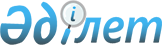 О внесении изменений и дополнений в постановление Правительства Республики Казахстан от 26 декабря 2002 года N 1379Постановление Правительства Республики Казахстан от 19 июня 2003 года N 580



      В целях реализации 
 Закона 
 Республики Казахстан от 12 декабря 2002 года "О республиканском бюджете на 2003 год" Правительство Республики Казахстан постановляет:




      1. Внести в 
 постановление 
 Правительства Республики Казахстан от 26 декабря 2002 года N 1379 "О реализации Закона Республики Казахстан "О республиканском бюджете на 2003 год" следующие изменения и дополнения:



      1) в пункте 1:



      цифры "562836287" заменить цифрами "638101094";



      цифры "11089412" заменить цифрами "14442668";



      цифры "678536417" заменить цифрами "751992137";



      цифры "35859273" заменить цифрами "41021616";



      цифру "2" заменить цифрами "1,9";



      2) пункт 3 дополнить подпунктами 3), 4) следующего содержания:



      "3) в срок до 1 июля 2003 года разработать и в установленном законодательством порядке внести на рассмотрение в Правительство Республики Казахстан проект решения об утверждении перечня республиканских инвестиционных проектов, разработка и экспертиза технико-экономического обоснования которых осуществляются за счет средств республиканского бюджета;



      4) в срок до 15 июля 2003 года совместно с министерствами образования и науки, здравоохранения в установленном законодательством порядке внести в Правительство Республики Казахстан проект решения о строительстве дополнительных объектов образования и здравоохранения в районах Жамбылской области, пострадавших 23 мая 2003 года от землетрясения, за счет перераспределения средств, складывающихся в течение финансового года в результате экономии бюджетных средств по итогам конкурсов по осуществлению государственных закупок работ и услуг, связанных со строительством объектов образования и здравоохранения на селе, а также в связи с несвоевременной реализацией инвестиционных проектов.";



      3) абзац второй подпункта 4) пункта 6 исключить;



      4) секретно;



      5) пункт 15 изложить в следующей редакции:



      "15. Агентству Республики Казахстан по миграции и демографии в срок до 1 июля 2003 года разработать и в установленном законодательством порядке внести на рассмотрение в Правительство Республики Казахстан проект решения о распределении областным бюджетам, бюджетам городов Астаны и Алматы средств, предусмотренных в республиканском бюджете на 2003 год на приобретение, строительство, реконструкцию и капитальный ремонт жилья для предоставления семьям оралманов, прибывающим по квоте иммиграции на 2003 год, а также 246 семьям оралманов, включенным в квоту иммиграции на 2002 год, и 8 семьям граждан Республики Казахстан - переселенцам из аула Туркестан.";



      6) приложение 1 и 2 к указанному постановлению изложить в новой редакции согласно приложениям 1 и 2 к настоящему постановлению.




      2. Центральным исполнительным органам в срок до 1 июля 2003 года внести в Правительство Республики Казахстан предложения о приведении в соответствие с настоящим постановлением ранее принятых решений Правительства Республики Казахстан.




      3. Настоящее постановление вступает в силу со дня подписания.


      Премьер-Министр




      Республики Казахстан





Приложение 1       



к постановлению Правительства



Республики Казахстан    



от 19 июня 2003 года N 580 

Приложение 1       



к постановлению Правительства



Республики Казахстан    



от 26 декабря 2002 года N 1379



Республиканский бюджет Республики Казахстан






на 2003 год



-------------------------------------------------------------------



Категория                                              !



   Класс                                               !   Сумма,



      Подкласс                Наименование             ! тыс.тенге



         Специфика                                     !



-------------------------------------------------------------------



      1     !                      2                   !      3



-------------------------------------------------------------------



             Поступления                                  710173753



             I. Доходы                                    638101094



1            Налоговые поступления                        579964940



   01        Подоходный налог на доходы                   269312332



      1      Корпоративный подоходный налог               269312332



         01  Корпоративный подоходный налог               160819371



             юридических лиц-резидентов



         02  Корпоративный подоходный налог                10566678



             с юридических лиц-нерезидентов



         03  Корпоративный подоходный налог                 4018696



             с юридических лиц-резидентов,



             удерживаемый у источника выплаты



         04  Корпоративный подоходный налог                11834971



             с юридических лиц-нерезидентов,



             удерживаемый у источника выплаты



         05  Корпоративный подоходный налог                75220987



             с юридических лиц-организаций сырьевого



             сектора по перечню, устанавливаемому



             Правительством Республики Казахстан



         06  Корпоративный подоходный налог                 1939139



             с юридических лиц-резидентов,



             удерживаемый у источника выплаты



             организациями сырьевого сектора



             по перечню, устанавливаемому



             Правительством Республики Казахстан



         07  Корпоративный подоходный налог                 4912490



             с юридических лиц-нерезидентов,



             удерживаемый у источника выплаты



             организациями сырьевого сектора



             по перечню, устанавливаемому



             Правительством Республики Казахстан

   05        Внутренние налоги на товары, работы          267459825



             и услуги

      1      Налог на добавленную стоимость               208598520

         01  Налог на добавленную стоимость на             59562537



             произведенные товары, выполненные работы



             и оказанные услуги на территории



             Республики Казахстан



         02  Налог на добавленную стоимость на товары,     86381008



             импортируемые на территорию Республики



             Казахстан, кроме налога на добавленную



             стоимость на товары, происходящие



             и импортируемые с территории Российской



             Федерации



         04  Налог на добавленную стоимость за              9885626



             нерезидента



         05  Налог на добавленную стоимость на товары,     50731345



             происходящие и импортируемые с территории



             Российской Федерации



         06  Налог на добавленную стоимость,                1291542



             доначисленный в результате проведения



             независимой экспертизы таможенной



             стоимости товаров, импортируемых



             в Казахстан, кроме налога на добавленную



             стоимость на товары, происходящие и



             импортируемые из России



         07  Налог на добавленную стоимость,                 746462



             доначисленный в результате проведения



             независимой экспертизы таможенной



             стоимости товаров, происходящих и



             импортируемых с территории Российской



             Федерации

      2      Акцизы                                         4716525

         29  Сырая нефть, включая газовый конденсат,         765300



             произведенная на территории Республики



             Казахстан



         41  Все виды спирта, импортируемые на                44310



             территорию Республики Казахстан



         42  Водка, импортируемая на территорию               74400



             Республики Казахстан



         43  Ликеро-водочные изделия, крепленые соки          23600



             и крепленые напитки с объемной долей



             этилового спирта от 12 до 30 процентов и



             выше, импортируемые на территорию



             Республики Казахстан



         44  Вина, импортируемые на территорию                83200



             Республики Казахстан



         45  Коньяки, импортируемые на территорию             26283



             Республики Казахстан



         46  Шампанские вина, импортируемые на                  860



             территорию Республики Казахстан



         47  Пиво, импортируемое на территорию               549400



             Республики Казахстан



         48  Слабоалкогольные крепленые напитки,              12800



             крепленые соки с объемной долей этилового



             спирта от 1,5 до 12 процентов,



             импортируемые на территорию Республики



             Казахстан



         49  Икра осетровых и лососевых рыб,                   2100



             импортируемая на территорию Республики



             Казахстан



         50  Табачные изделия, импортируемые на              304650



             территорию Республики Казахстан



         55  Легковые автомобили (кроме автомобилей          473600



             с ручным управлением, специально



             предназначенных для инвалидов),



             импортируемые на территорию Республики



             Казахстан



         57  Ювелирные изделия из золота, платины или         35380



             серебра, импортируемые на территорию



             Республики Казахстан



         58  Виноматериалы, импортируемые на территорию         350



             Республики Казахстан



         60  Бензин (за исключением авиационного),          2277330



             импортируемый на территорию Республики



             Казахстан



         70  Акцизы, доначисленные в результате                 756



             проведения независимой экспертизы



             таможенной стоимости всех видов спирта,



             импортируемых на территорию Республики



             Казахстан



         71  Акцизы, доначисленные в результате                 589



             проведения независимой экспертизы



             таможенной стоимости водки, импортируемой



             на территорию Республики Казахстан



         72  Акцизы, доначисленные в результате                 232



             проведения независимой экспертизы



             таможенной стоимости ликеро-водочных



             изделий, крепленых соков и крепленых



             напитков с объемной долей этилового



             спирта от 12 до 30 процентов и выше,



             импортируемых в Казахстан



         73  Акцизы, доначисленные в результате                1422



             проведения независимой экспертизы



             таможенной стоимости вин, импортируемых



             на территорию Республики Казахстан



         74  Акцизы, доначисленные в результате                 451



             проведения независимой экспертизы



             таможенной стоимости коньяка,



             импортируемого на территорию Республики



             Казахстан



         75  Акцизы, доначисленные в результате                  13



             проведения независимой экспертизы



             таможенной стоимости шампанских вин,



             импортируемых на территорию Республики



             Казахстан



         76  Акцизы, доначисленные в результате                3076



             проведения независимой экспертизы



             таможенной стоимости пива, импортируемого



             на территорию Республики Казахстан



         77  Акцизы, доначисленные в результате                 219



             проведения независимой экспертизы



             таможенной стоимости слабоалкогольных



             крепленых напитков, крепленых соков



             с объемной долей этилового спирта



             от 1,5 до 12 процентов, импортируемых



             в Республику Казахстан



         78  Акцизы, доначисленные в результате                  21



             проведения независимой экспертизы



             таможенной стоимости икры осетровых и



             лососевых рыб, импортируемой на



             территорию Республики Казахстан



         79  Акцизы, доначисленные в результате                2651



             проведения независимой экспертизы



             таможенной стоимости табачных изделий,



             импортируемых на территорию Республики



             Казахстан



         81  Акцизы, доначисленные в результате                6779



             проведения независимой экспертизы



             таможенной стоимости легковых



             автомобилей (кроме автомобилей с ручным



             управлением, специально предназначенных



             для инвалидов), импортируемых на



             территорию Республики Казахстан



         82  Акцизы, доначисленные в результате                 606



             проведения независимой экспертизы



             таможенной стоимости ювелирных изделий



             из золота, платины или серебра,



             импортируемых на территорию Республики



             Казахстан



         85  Акцизы, доначисленные в результате               26147



             проведения независимой экспертизы



             таможенной стоимости бензина



             (за исключением авиационного),



             импортируемого на территорию Республики



             Казахстан

      3      Поступления за использование природных и      53657052



             других ресурсов

         02  Налог на сверхприбыль                           270000



         05  Бонусы                                         4036468



         06  Роялти                                         5017630



         08  Доля Республики Казахстан по разделу            463120



             продукции по заключенным контрактам



         09  Плата за использование радиочастотного          747600



             спектра



         10  Плата за пользование судоходными водными         43353



             путями



         11  Плата за пользование животным миром             159900



         13  Плата за использование особо охраняемых          24281



             природных территорий республиканского



             значения



         26  Роялти от организаций сырьевого сектора       39350736



             (юридических лиц по перечню,



             устанавливаемому Правительством Республики



             Казахстан)



         28  Доля Республики Казахстан по разделу           3543964



             продукции по заключенным контрактам от



             организаций сырьевого сектора (юридических



             лиц по перечню, устанавливаемому



             Правительством Республики Казахстан)

      4      Сборы за ведение предпринимательской и          487728



             профессиональной деятельности

         06  Сбор за проезд автотранспортных средств по      428500



             территории Республики Казахстан, кроме



             сбора за проезд по платным государственным



             автомобильным дорогам местного значения



         12  Сбор за государственную регистрацию              19668



             радиоэлектронных средств и высокочастотных



             устройств



         13  Сбор за выдачу разрешения на использование        7000



             радиочастотного спектра телевизионным и



             радиовещательным организациям



         15  Сбор за государственную регистрацию               2950



             морских, речных и маломерных судов



         16  Сбор за государственную регистрацию              21299



             лекарственных средств



         17  Сбор за государственную регистрацию               1168



             гражданских воздушных судов



         19  Плата за размещение наружной (визуальной)         7143



             рекламы в полосе отвода автомобильных



             дорог общего пользования республиканского



             значения

   06        Налоги на международную торговлю и внешние    40224839



             операции

      1      Таможенные платежи                            31945139

         01  Таможенные пошлины на ввозимые товары,        27077545



             за исключением таможенных пошлин на



             ввозимые товары, взимаемых с физических



             лиц с применением единой ставки таможенной



             пошлины



         02  Таможенные пошлины на вывозимые товары         4386030



         03  Таможенные пошлины, доначисленные               421564



             в результате проведения независимой



             экспертизы таможенной стоимости ввозимых



             товаров



         04  Таможенные пошлины на ввозимые товары,           60000



             взимаемые с физических лиц, в результате



             введения единой ставки таможенной пошлины

      2      Прочие налоги на международную торговлю и      8279700



             операции

         01  Поступления от осуществления таможенного       8074994



             контроля и таможенных процедур



         02  Пошлины, взимаемые в качестве защитных мер       22118



             отечественных товаропроизводителей



         03  Поступления от осуществления таможенного        177218



             контроля и таможенных процедур,



             доначисленные в результате проведения



             независимой экспертизы таможенной



             стоимости ввозимых товаров



         04  Пошлины, взимаемые в качестве защитных мер        5370



             отечественных товаропроизводителей,



             доначисленные в результате проведения



             независимой экспертизы таможенной



             стоимости ввозимых товаров

   07        Прочие налоги                                   745600

      1      Прочие налоги                                   745600

         09  Прочие налоговые поступления в                  745600



             республиканский бюджет

   08        Обязательные платежи, взимаемые за             2222344



             совершение юридически значимых действий и



             (или) выдачу документов уполномоченными



             на то государственными органами или



             должностными лицами

      1      Государственная пошлина                        2222344

         01  Консульский сбор                               2216856



         13  Государственная пошлина за проставление           5488



             апостиля

2            Неналоговые поступления                       51524488

   01        Доходы от предпринимательской деятельности    45998214



             и собственности

      1      Фактическая прибыль ведомственных               400000 



             предприятий от реализации товаров и услуг



             с прибылью

         01  Доля прибыли республиканских                    400000



             государственных предприятий

      2      Неналоговые поступления от юридических лиц    45140434



             и финансовых учреждений

         01  Поступления от дохода Национального Банка      5631661



             Республики Казахстан



         02  Вознаграждения (интересы), полученные по       1000000



             депозитам Правительства Республики



             Казахстан



         03  Поступление дивидендов на пакеты акций,        5921348



             являющихся республиканской собственностью



         04  Вознаграждения (интересы) за размещение           7454



             средств государственных внешних займов на



             счетах в банках второго уровня



         11  Плата за предоставление в пользование           442186



             информации о недрах



         13  Поступления доходов от государственных             120



             лотерей, кроме доходов от лотерей,



             проводимых по решениям местных



             представительных органов



         26  Поступления арендной платы за пользование      4235000



             военными полигонами



         27  Поступления арендной платы за пользование     27720000



             комплексом "Байконур"



         28  Поступления от аренды имущества                 182665



             республиканской собственности

      3      Прочие доходы от предпринимательской            457780



             деятельности и собственности

         01  Поступления от возмещения потерь                346600



             сельскохозяйственного и лесохозяйственного



             производства при изъятии



             сельскохозяйственных и лесных угодий для



             использования их в целях, не связанных с



             ведением сельского и лесного хозяйства



         02  Поступления от реализации услуг,                111180



             предоставляемых государственными



             учреждениями, финансируемыми из



             республиканского бюджета

   02        Административные сборы и платежи, доходы        101574



             от некоммерческих и сопутствующих продаж

      3      Прочие платежи и доходы от некоммерческих       101574



             и сопутствующих продаж

         03  Поступления денег от проведения                  16000



             государственных закупок, организуемых



             государственными учреждениями,



             финансируемыми из республиканского бюджета



         05  Поступления от реализации конфискованного        85574



             имущества, имущества, безвозмездно



             перешедшего в установленном порядке



             в республиканскую собственность, в том



             числе товаров и транспортных средств,



             оформленных в таможенном режиме отказа



             в пользу государства

   03        Поступления по штрафам и санкциям              1016893

      1      Поступления по штрафам и санкциям              1016893

         01  Административные штрафы и санкции,              811900



             взимаемые центральными государственными



             органами, их территориальными



             подразделениями



         04  Поступление изъятых доходов, полученных от       14400



             безлицензионной деятельности, в отношении



             которой установлен лицензионный порядок,



             за исключением доходов, полученных



             от деятельности казино, тотализаторов и



             игорного бизнеса



         06  Исполнительская санкция                          69812



         07  Поступление сумм санкций, применяемых к            820



             банкам второго уровня за нарушение



             экономических нормативов и сроков



             предоставления статистической отчетности,



             установленных Национальным Банком



             Республики Казахстан



         09  Поступление от банков или организаций,            1000



             осуществляющих отдельные виды банковских



             операций, сумм пени и штрафов за



             несвоевременное исполнение норм налогового



             законодательства



         12  Прочие санкции и штрафы, взимаемые              118961



             государственными учреждениями,



             финансируемыми из республиканского бюджета

   04        Вознаграждения (интересы) по кредитам          1049644

      1      Вознаграждения (интересы), полученные за        364471



             предоставление кредитов из



             республиканского бюджета юридическим лицам

         01  Вознаграждения (интересы) по кредитам,          173491



             выданным в рамках программы организации



             лизинга



         02  Вознаграждения (интересы) по кредитам,            2310



             выданным для софинансирования



             инвестиционных проектов



         03  Вознаграждения (интересы) по кредитам,          130620



             выданным в рамках программного займа АБР



             для сельскохозяйственного сектора



         04  Вознаграждения (интересы) по кредитам,            9666



             выданным ЗАО "Эксимбанк Казахстан" для



             финансирования инвестиционных проектов



         05  Вознаграждения (интересы) по кредитам,           37784



             выданным на производство животноводческой



             продукции и ее закуп



         06  Вознаграждения (интересы) по прочим              10600



             кредитам

      2      Вознаграждения (интересы) по кредитам,            6300



             выданным из республиканского бюджета



             физическим лицом через финансовых



             агентов Правительства Республики Казахстан

         01  Вознаграждения (интересы) по кредитам,            6300



             выданным в рамках программы жилищного



             строительства и приобретения жилья

      3      Вознаграждения (интересы) по кредитам,            2163



             выданным из республиканского бюджета



             местным исполнительным органам

         03  Вознаграждения (интересы) по кредитам,            2163



             выданным на иные цели

      4      Вознаграждения (интересы) по кредитам,          156145



             выданным из республиканского бюджета за



             счет средств правительственных внешних



             займов юридическим лицам

         01  Вознаграждения (интересы) по кредитам,            4632



             выданным для реализации проекта



             технической помощи



         02  Вознаграждения (интересы) по кредитам,            3500



             выданным для реализации проекта развития



             предприятий и финансового сектора



         03  Вознаграждения (интересы) по кредитам,           42610



             выданным для реализации проекта поддержки



             малого и среднего бизнеса



         04  Вознаграждения (интересы) по кредитам,           15870



             выданным для реализации проекта



             постприватизационной поддержки сельского



             хозяйства



         05  Вознаграждения (интересы) по кредитам,           50870



             выданным для реализации проекта



             технической помощи нефтяной отрасли



         06  Вознаграждения (интересы) по кредитам,            2842



             выданным для реализации проекта



             строительства международного аэропорта



             в городе Астане



         07  Вознаграждения (интересы) по кредитам,           35821



             выданным для реализации проекта



             усовершенствования ирригационных и



             дренажных систем

      5      Вознаграждения (интересы) по кредитам,          298059



             выданным из республиканского бюджета за



             счет средств правительственных внешних



             займов местным исполнительным органам

         01  Вознаграждения (интересы) по кредитам,          130507



             выданным для реализации проекта развития



             городского транспорта



         02  Вознаграждения (интересы) по кредитам,          167552



             выданным для реализации проекта



             водоснабжения и санитарии города Атырау

      6      Вознаграждения (интересы) по оплаченным          42031



             юридическими лицами требованиям по



             государственным гарантиям

         01  Вознаграждения (интересы) по оплаченным          42031



             юридическими лицами требованиям по



             государственным гарантиям

      7      Вознаграждения (интересы) по внешним            180475



             кредитам, выданным правительствам



             иностранных государств

         01  Вознаграждения (интересы) по внешним            180475



             кредитам, выданным правительствам



             иностранных государств

   05        Прочие неналоговые поступления                 3358163

      1      Прочие неналоговые поступления                 3358163

         02  Доля Республики Казахстан при                    24700



             распределении дополнительной и добавочной



             пошлин



         04  Поступление сумм от добровольной сдачи или         562



             взыскания незаконно полученного имущества



             или стоимости незаконно предоставленных



             услуг лицам, уполномоченным на выполнение



             государственных функций, или лицам,



             приравненным к ним



         06  Возмещение осужденными к лишению свободы         70800



             стоимости питания, вещевого имущества и



             коммунально-бытовых, лечебно-профилакти-



             ческих услуг, ущерба, причиненного



             государству, исправительному учреждению,



             дополнительных затрат, связанных с



             пресечением побега



         09  Прочие неналоговые поступления                 2902901



             в республиканский бюджет



         23  Поступления дебиторской, депонентской            50600



             задолженности государственных учреждений,



             финансируемых из республиканского бюджета



         25  Возврат неиспользованных средств, ранее         308600



             полученных из республиканского бюджета

3            Доходы от операций с капиталом                 6611666

   01        Продажа основного капитала                     1198150

      1      Продажа основного капитала                     1198150

         04  Поступления от продажи имущества,               198150



             закрепленного за государственными



             учреждениями, финансируемыми из



             республиканского бюджета



         06  Поступления от реализации вооружения и         1000000



             военной техники

   02        Продажа товаров из государственных             5413400



             запасов

      1      Продажа товаров из государственных запасов     5413400

         03  Поступления от реализации зерна из             5413400



             государственных ресурсов

   03        Продажа земли и нематериальных активов             116

      1      Продажа земли и нематериальных активов             116

         02  Продажа нематериальных активов                     116

             II. Полученные официальные трансферты         57629991



4            Полученные официальные трансферты             57629991



   01        Трансферты из нижестоящих органов             57629991



             государственного управления

      2      Трансферты из областных бюджетов,             57629991



             бюджетов городов Астаны и Алматы

         04  Бюджетное изъятие из областного бюджета         428735



             Актюбинской области



         06  Бюджетное изъятие из областного бюджета       20114903



             Атырауской области



         09  Бюджетное изъятие из областного бюджета         497040



             Западно-Казахстанской области



         13  Бюджетное изъятие из областного бюджета       10651255



             Мангистауской области



         14  Бюджетное изъятие из областного бюджета         974293



             Павлодарской области



         17  Бюджетное изъятие из бюджета города Алматы    24963765

             III. Возврат кредитов                         14442668



5            Возврат кредитов                              14442668



   01        Возврат внутренних кредитов                    9681772

      1      Возврат кредитов, выданных из                  2951735



             республиканского бюджета юридическим лицам

         01  Возврат кредитов, выданных в рамках             325164



             программы организации лизинга



         02  Возврат кредитов, выданных РГП                   16255



             "Реабилитационный фонд" на санацию и



             реабилитацию неплатежеспособных



             предприятий



         03  Возврат кредитов, выданных ЗАО "Эксимбанк       117050



             Казахстан" для финансирования



             высокоэффективных инвестиционных проектов



         04  Возврат централизованных (директивных)             100



             кредитов, переданных ЗАО "Фонд финансовой



             поддержки сельского хозяйства"



         05  Возврат кредитов, выданных на основе            228548



             ретроактивного кредитования



         06  Возврат кредитов, выданных на                   128268



             сельскохозяйственное производство через



             систему сельских кредитных товариществ



         08  Возврат просроченной задолженности                 990



             по директивным кредитам



         09  Возврат просроченной задолженности                2500



             по кредитам, выданным по результатам



             внутриреспубликанского зачета



         10  Возврат просроченной задолженности                 100



             по кредитам, выданным на пополнение



             собственных оборотных средств



         11  Возврат кредитов, выданных за счет средств         850



             Фонда преобразования экономики



         12  Возврат кредитов, выданных для                  110231



             софинансирования сельскохозяйственных



             проектов



         13  Возврат кредитов, выданных для                  154096



             софинансирования инвестиционных проектов



         14  Возврат кредитов, выданных в рамках            1865983



             программного займа АБР для



             сельскохозяйственного сектора



         15  Возврат прочих кредитов                           1600

      2      Возврат кредитов, выданных из                   132000



             республиканского бюджета физическим лицам



             через финансовых агентов Правительства



             Республики Казахстан

         03  Возврат кредитов, выданных в рамках             132000



             программы жилищного строительства и



             приобретения жилья

      3      Возврат кредитов, выданных из                  5653800



             республиканского бюджета местным



             исполнительным органам

         01  Возврат кредитов, выданных на организацию      4500000



             проведения весенне-полевых и уборочных



             работ



         02  Возврат кредитов, выданных на покрытие         1053800



             кассового разрыва



         03  Возврат кредитов, выданных бюджету               50000



             Актюбинской области на подготовку



             к осенне-зимнему периоду г. Актюбинска



         04  Возврат кредитов, выданных бюджету               50000



             Карагандинской области на ремонт и



             реконструкцию объектов водоснабжения и



             теплоснабжения, приобретение топлива для



             теплоисточников западного района



             г. Темиртау

      4      Возврат кредитов, выданных из                   544031



             республиканского бюджета за счет средств



             правительственных внешних займов



             юридическим лицам

         01  Возврат кредитов, выданных для реализации        13091



             проекта технической помощи



         03  Возврат кредитов, выданных для реализации       281773



             проекта поддержки малого и среднего



             бизнеса



         05  Возврат кредитов, выданных для реализации       218680



             проекта технической помощи нефтяной



             отрасли



         07  Возврат кредитов, выданных для реализации        30487



             проекта усовершенствования ирригационных и



             дренажных систем

      5      Возврат кредитов, выданных из                   400206



             республиканского бюджета за счет средств



             правительственных внешних займов местным



             исполнительным органам

         01  Возврат кредитов, выданных для реализации       399956



             проекта развития городского транспорта



         03  Возврат кредитов, выданных для реализации          250



             проекта реконструкции системы водоснабжения



             и водоотведения г. Алматы

   02        Возврат требований по оплаченным               3866573



             государственным гарантиям

      1      Возврат юридическими лицами требований по      3866573



             оплаченным государственным гарантиям

         01  Возврат требований по оплаченным               3866573



             государственным гарантиям

   04        Возврат внешних кредитов                        894323

      1      Возврат внешних кредитов, выданных              894323



             правительствам иностранных государств

         01  Возврат внешних кредитов, выданных              894323



             правительствам иностранных государств



-------------------------------------------------------------------

-------------------------------------------------------------------



Функц. группа                                             Сумма



   Администратор              Наименование              тыс. тенге



      Программа                                         



         Подпрограмма                                   



-------------------------------------------------------------------



     1       !                    2                    !      3



-------------------------------------------------------------------



              Расходы                                     793013753



              IV. Затраты                                 751992137



1             Государственные услуги общего характера      44535468



   101        Администрация Президента Республики            485350



              Казахстан

      001     Административные затраты                       439185



         001  Аппарат центрального органа                    431547



         030  Аппарат специального представительства           7638



              на космодроме "Байконур"



      030     Прогнозно-аналитическое обеспечение             40112



              стратегических аспектов внутренней и



              внешней политики государства



         030  Казахстанский институт стратегических           40112



              исследований при Президенте Республики



              Казахстан



      201     Укрепление материально-технической базы           634



              Казахстанского института стратегических



              исследований при Президенте Республики



              Казахстан



      602     Обеспечение вычислительной и                      606



              организационной техникой специального



              представительства на космодроме



              "Байконур"



      603     Обеспечение компьютерной и                       4813



              организационной техникой Казахстанского



              института стратегических исследований



              при Президенте Республики Казахстан

   102        Хозяйственное управление Парламента           1581850



              Республики Казахстан

      001     Административные затраты                      1339500



         001  Аппарат центрального органа                   1339500

      034     Обеспечение литерных рейсов                     57100



      035     Разработка и экспертиза проектов законов,       50000



              инициируемых депутатами Парламента



              Республики Казахстан



      036     Проведение Трансазиатского форума               47000



              Парламентской ассамблеи



      200     Приобретение мебели для служебного жилья        18250



              депутатам



      600     Обеспечение вычислительной и                    70000



              организационной техникой Парламента



              Республики Казахстан

   104        Канцелярия Премьер-Министра Республики         398730



              Казахстан

      001     Административные затраты                       322350



         001  Аппарат центрального органа                    322350



      032     Обеспечение литерных рейсов                     46380



      600     Обеспечение компьютерной и                      30000



              организационной техникой Канцелярии



              Премьер-Министра Республики Казахстан

   106        Национальный центр по правам человека           22732

      001     Административные затраты                        15750



         001  Аппарат центрального органа                     15750



      200     Материально-техническое обеспечение              3442



              Национального центра по правам человека



      600     Обеспечение вычислительной и                     3540



              коммуникационной техникой Национального



              центра по правам человека

   201        Министерство внутренних дел Республики           5510



              Казахстан

      037     Обеспечение политических интересов страны        5510



              в области общественного порядка



         030  Бюро по координации борьбы с                     5510



              организованной преступностью

   204        Министерство иностранных дел Республики      11595729



              Казахстан

      001     Административные затраты                      4199778



         001  Аппарат центрального органа                    182091



         004  Аппараты органов в других странах             4017687



              (посольства, представительства,



              дипломатические миссии)



      006     Выполнение обязательств прошлых лет            201894



         030  Выполнение обязательств по погашению           201894



              кредитов, полученных на приобретение



              объектов недвижимости в собственность



              Республики Казахстан



      030     Участие в уставных и других органах СНГ        244259



         030  Долевые взносы в уставные и другие органы      228664



              СНГ



         031  Содержание аппарата Постоянного                 15595



              представителя Республики Казахстан при



              Евразийском экономическом сообществе



      031     Участие в международных организациях           857944



      035     Консульские услуги по оформлению                10000



              документов



      039     Делимитация государственной границы             63241



         030  Делимитация государственной границы              6648



         031  Проведение переговоров по делимитации           56593



              государственной границы



      040     Демаркация государственной границы              55238



         030  Демаркация государственной границы              45238



         031  Проведение переговоров по демаркации            10000



              государственной границы



      044     Поддержание связи с загранучреждениями          35739



      046     Реализация национальной имиджевой              153520



              стратегии



      051     Изготовление визовых наклеек                    79427



      052     Обеспечение службы Государственного               900



              протокола Республики Казахстан



              средствами связи



      054     Оплата услуг международной почтовой связи       42646



         030  Оплата услуг международной почтовой связи       20000



         031  Обеспечение доставки правительственной и        22646



              дипломатической корреспонденции в



              загранучреждения Республики Казахстан



      055     Медицинское страхование сотрудников во         135205



              время длительной загранкомандировки



      057     Обеспечение исполнения Государственного         25000



              протокола Республики Казахстан



      069     Создание системы защищенной связи               89677



              с дипломатическими представительствами



              Республики Казахстан за рубежом



      201     Материально-техническое оснащение              218324



              дипломатических представительств



              Республики Казахстан за рубежом



      202     Приобретение недвижимости за рубежом для      1435002



              размещения дипломатических



              представительств Республики Казахстан



      204     Приобретение автомашин для посольств            70000



      301     Реконструкция и капитальный ремонт зданий       88315



              дипломатических представительств за



              рубежом, находящихся в республиканской



              собственности



      303     Строительство административного здания        1503000



              Министерства иностранных дел Республики



              Казахстан в городе Астане



      305     Строительство объектов обслуживания            371620



              дипломатического городка в городе Астане



      306     Строительство инженерных сетей 2-ой           1700000



              очереди дипломатического городка в городе



              Астане



      500     Сопровождение информационных систем              5000



              Министерства иностранных дел Республики



              Казахстан



      601     Обеспечение вычислительной и                    10000



              организационной техникой Министерства



              иностранных дел Республики Казахстан

   208        Министерство обороны Республики Казахстан      174935

      036     Обеспечение политических интересов страны      174935



              в области обороны

   217        Министерство финансов Республики             11933413



              Казахстан

      001     Административные затраты                      7723925



         001  Аппарат центрального органа                    602657



         002  Аппараты территориальных органов              7121268



      035     Оплата услуг платежных систем и                231736



              телекоммуникационных услуг



      036     Приватизация, управление госимуществом,        500000



              постприватизационная деятельность и



              регулирование споров, связанных с этим и



              с кредитованием, учет, хранение



              имущества, полученного или взысканного



              в счет исполнения обязательств по



              кредитам и госгарантиям



      037     Обеспечение финансовых органов                  18590



              нормативными правовыми актами



      047     Оплата услуг по обеспечению приема              60000



              в бюджет наличных денег



      069     Осуществление аудита инвестиционных             27370



              проектов



         100  Аудит проектов за счет внутренних               27370



              источников



      079     Выполнение функций лицензиаров                  18220



      201     Материально-техническое обеспечение             23283



              налоговых органов Министерства финансов



              Республики Казахстан



      500     Сопровождение информационной системы            92000



              ведения реестра государственной



              собственности



      501     Сопровождение информационных систем           1043591



              органов Министерства финансов



              Республики Казахстан



         030  Сопровождение информационных систем            224841



              Министерства финансов Республики



              Казахстан



         031  Сопровождение информационной системы           280904



              Казначейства



         032  Сопровождение информационных систем,           537846



              телекоммуникаций общего назначения и



              систем налогового администрирования



      505     Сопровождение информационной системы             4080



              "Контроль за оборотом и производством



              акцизной продукции"



      600     Создание информационных систем органов        1889904



              Министерства финансов Республики



              Казахстан



         030  Создание информационных систем органов         770596



              Министерства финансов Республики



              Казахстан



         031  Создание и развитие информационных            1119308



              систем, телекоммуникаций общего



              назначения и систем налогового



              администрирования



      605     Развитие информационной системы                 16708



              "Контроль за оборотом и производством



              акцизной продукции"



      702     Проведение процедур реорганизации и             75204



              банкротства



      703     Печатание акцизных и учетно-контрольных         49296



              марок, бланков строгой отчетности



      705     Оценка, хранение и реализация имущества,        80000



              поступившего в собственность государства



              по отдельным основаниям



      706     Приобретение официальных источников             13354



              информации, используемых для



              государственного контроля при применении



              трансфертных цен



      707     Обеспечение налогового администрирования        46152



              крупных налогоплательщиков



      710     Реализация мероприятий по восстановлению        20000



              бюджета города Сатпаева

   220        Министерство экономики и бюджетного            853729



              планирования Республики Казахстан

      001     Административные затраты                       200202



         001  Аппарат центрального органа                    200202



      030     Совместные аналитические исследования с         64400



              международными финансовыми организациями



      031     Организация проведения заседаний                 4805



              Республиканской бюджетной комиссии



      032     Прикладные научные исследования в области       75000



              экономики



      200     Укрепление материально-технической базы         52919



              Министерства экономики и бюджетного



              планирования Республики Казахстан



      201     Оснащение рабочего органа Республиканской       66935



              бюджетной комиссии



      500     Сопровождение информационных систем             48240



              Министерства экономики и бюджетного



              планирования Республики Казахстан



      600     Создание информационных систем                 141228



              Министерства экономики и бюджетного



              планирования Республики Казахстан



      601     Создание ситуационной системы                  200000



              государственного управления

   225        Министерство образования и науки              3111364



              Республики Казахстан

      001     Административные затраты                       166012



         001  Аппарат центрального органа                    166012



      030     Фундаментальные и прикладные научные          2566592



              исследования



         031  Субсидирование научных организаций для          73855



              приобретения оборудования



         032  Проведение фундаментальных, инициативных      1520413



              и рисковых научных исследований



              по грантам через Фонд науки



         033  Проведение прикладных научных                  972324



              исследований



      032     Обеспечение доступности                        121215



              научно-технической информации



      033     Хранение научно-исторических ценностей           3811



         030  Мемориальный музей академика                     3811



              К.И. Сатпаева



      034     Аттестация научных кадров                       19608



      035     Анализ состояния и прогнозирование              71699



              развития науки



         030  Национальная академия наук Республики           71699



              Казахстан



      036     Государственные премии и стипендии              44293



              в области науки, техники и образования



      079     Выполнение функций лицензиаров                     89



      205     Развитие материальной базы Мемориального          300



              музея академика К.И. Сатпаева



      206     Развитие материальной базы Национальной         15000



              академии наук Республики Казахстан



      601     Обеспечение вычислительной и                     5600



              организационной техникой Министерства



              образования и науки Республики Казахстан



      700     Замена, установка новых и захоронение           87145



              отработанных источников ионизирующего



              излучения



      702     Обеспечение научной литературой                 10000



              Центральной научной библиотеки

   233        Министерство индустрии и торговли               20000



              Республики Казахстан

      052     Проведение рекламно-информационной работы       20000



              по привлечению инвестиций

   406        Счетный комитет по контролю за                  80427



              исполнением республиканского бюджета

      001     Административные затраты                        68760



         001  Аппарат центрального органа                     68760



      500     Информационно-вычислительное обслуживание        1990



              Счетного комитета по контролю за



              исполнением республиканского бюджета



      600     Обеспечение вычислительной и                     3677



              организационной техникой Счетного



              комитета по контролю за исполнением



              республиканского бюджета



      602     Создание информационной базы данных              6000



              по объектам финансового контроля

   606        Агентство Республики Казахстан по             2032339



              статистике

      001     Административные затраты                       803856



         001  Аппарат центрального органа                    113274



         002  Аппараты территориальных органов               690582



      031     Создание информационно-статистических         1112483



              баз данных о социально-экономическом



              положении республики



         030  Информационно-статистические центры            828604



         031  Сбор и обработка статистических данных         185212



         032  Публикация и распространение                    98667



              статистической информации и форм



              статистической отчетности



      500     Сопровождение информационных систем             81000



              органов государственной статистики



         030  Информационно-техническое обслуживание          81000



              и сопровождение информационной системы



              органов государственной статистики



      600     Создание информационных систем органов          35000



              государственной статистики

   608        Агентство Республики Казахстан по делам        111040



              государственной службы

      001     Административные затраты                        82392



         001  Аппарат центрального органа                     33792



         002  Аппараты территориальных органов                48600



      031     Функционирование системы информатизации и       14648



              тестирования кадров государственной



              службы республики



         030  Центр информатизации и тестирования             14648



              государственных служащих



      500     Сопровождение информационной                    10500



              государственной системы управления



              кадрами



      600     Развитие информационной государственной          3500



              системы управления кадрами

   610        Агентство Республики Казахстан                  69047



              по государственным закупкам

      001     Административные затраты                        37474



         001  Аппарат центрального органа                     37474



      033     Проведение мониторинга и информационное         19312



              обеспечение государственных закупок



      500     Сопровождение информационных систем              9659



              Агентства Республики Казахстан



              по государственным закупкам



      600     Создание информационных систем Агентства         2602



              Республики Казахстан по государственным



              закупкам

   619        Агентство таможенного контроля Республики     4664208



              Казахстан

      001     Административные затраты                      2412352



         001  Аппарат центрального органа                    152250



         002  Аппараты территориальных органов              2260102



      030     Обеспечение таможенных органов                   1896



              нормативными правовыми актами



      031     Обеспечение таможенного контроля                30949



              с применением служебно-розыскных собак



         030  Кинологический центр                            30949



      032     Оплата вознаграждения независимому             600000



              эксперту за дополнительно поступившие



              таможенные платежи и налоги в бюджет



      033     Обеспечение деятельности таможенной              8500



              службы Республики Казахстан за рубежом



         030  Представительство таможенной службы              8500



              Республики Казахстан при таможенной



              службе Российской Федерации



      034     Совершенствование экспертной службы             21000



              таможенных органов



         030  Центральная таможенная лаборатория              21000



      200     Материально-техническое обеспечение            676822



              таможенных органов



      300     Строительство здания таможенного поста          35000



              на территории СЭЗ "Морпорт Актау"



      301     Строительство таможенных постов и              355631



              объектов таможенной инфраструктуры



      500     Сопровождение таможенной информационной        359980



              системы "ТАИС"



      600     Развитие таможенной информационной             162078



              системы "ТАИС"

   637        Конституционный Совет Республики                51478



              Казахстан

      001     Административные затраты                        48894



         001  Аппарат центрального органа                     48894



      500     Информационно-вычислительное обслуживание        1440



              Конституционного Совета Республики



              Казахстан



      600     Обеспечение вычислительной и                     1144



              организационной техникой Конституционного



              Совета Республики Казахстан

   690        Центральная избирательная комиссия            2294193



              Республики Казахстан

      001     Административные затраты                        50340



         001  Аппарат центрального органа                     50340



      030     Проведение выборов                            2236033



         031  Проведение выборов депутатов Сената              2453



              Парламента Республики Казахстан



         032  Проведение выборов депутатов Мажилиса            8625



              Парламента Республики Казахстан



         033  Проведение выборов депутатов маслихатов       2224955



      031     Правовое обучение избирателей и                  2812



              организаторов выборов



      032     Обеспечение сохранности выборных                 1508



              материалов Центральной избирательной



              комиссии Республики Казахстан



      600     Обеспечение вычислительной и                     3500



              организационной техникой Центральной



              избирательной комиссии Республики



              Казахстан

   694        Управление делами Президента Республики       5049394



              Казахстан

      001     Административные затраты                       112644



         001  Аппарат центрального органа                    112644



      034     Обеспечение литерных рейсов                   2196195



      035     Обеспечение функционирования                  1032002



              государственных резиденций



      036     Содержание правительственных зданий            731647



      038     Обслуживание официальных делегаций             214000



      046     Изготовление государственных наград,            35000



              документов к ним, почетных дипломов и



              нагрудных знаков



      203     Обновление парка автомашин для                 376688



              государственных органов



      205     Специальное оснащение ангаров для              241650



              воздушных судов, осуществляющих литерные



              рейсы



      500     Сопровождение информационных систем             39837



              Управления делами Президента Республики



              Казахстан



      600     Развитие информационных систем Управления       69731



              делами Президента Республики Казахстан

2             Оборона                                      44257853

   208        Министерство обороны Республики Казахстан    39687316

      006     Выполнение обязательств прошлых лет            500000



         030  Кредиторская задолженность по                  500000



              обязательствам, выполняемым за счет



              средств республиканского бюджета



      030     Прикладные научные исследования и               50000



              опытно-конструкторские работы



              оборонного характера



      032     Подготовка допризывников по                    200000



              военно-техническим специальностям



      033     Обеспечение охраны военных объектов             50000



      034     Создание информационной системы                450000



              управления Вооруженными Силами



      038     Картографо-геодезическое обеспечение           100000



      040     Мероприятия по обеспечению боевой              250000



              подготовки



      041     Обеспечение функционирования                  2645496



              инфраструктуры Вооруженных Сил



      042     Развитие инфраструктуры Вооруженных           4063104



              Сил



      043     Погашение задолженности за приобретенную       490577



              военную технику



      045     Реализация межгосударственных договоров       3742200



              об аренде военных полигонов



      051     Модернизация, приобретение и                  3412000



              восстановление вооружения, военной и иной



              техники, систем связи



      052     Межгосударственные воинские перевозки           53000



              пограничных войск и грузов для их



              обеспечения в интересах охраны внешних



              границ государств-участников СНГ



      053     Увеличение уставного капитала РГП              161000



              "Бронетанковый ремонтный завод"



      054     Увеличение уставного капитала РГП "Центр       190000



              по геоинформационному обеспечению



              Вооруженных Сил Республики Казахстан"



      076     Обеспечение обороноспособности страны        23029939



         001  Аппарат центрального органа                    363400



         004  Аппараты органов в других странах              233816



              (посольства, представительства,



              дипломатические миссии)



         030  Аппараты военных комиссариатов                1448280



         031  Содержание воинских частей                   13964979



         032  Обеспечение воинских частей перевозками        600000



         033  Организация питания личного состава           2200000



         034  Обеспечение воинских частей медикаментами      500000



              и продукцией медицинского назначения



         035  Обеспечение воинских частей                   2000000



              горюче-смазочными материалами



         036  Обеспечение воинских частей                   1100000



              обмундированием, мягким инвентарем и



              массовыми средствами гигиены



         037  Обеспечение воинских частей связью             500000



         040  Изготовление бланков военных билетов            19464



         041  Обеспечение противопожарной защиты             100000



              Вооруженных Сил Республики Казахстан



      200     Обеспечение жильем военнослужащих              300000

   308        Агентство Республики Казахстан                3364640



              по чрезвычайным ситуациям

      001     Административные затраты                       639696



         001  Аппарат центрального органа                     84846



         002  Аппараты территориальных органов               554850



      031     Организация ликвидации чрезвычайных            380300



              ситуаций природного и техногенного



              характера



         030  Республиканский оперативно-спасательный         29193



              отряд



         032  Содержание воинских частей                     267441



         033  Аэромобильные региональные                      66669



              оперативно-спасательные отряды



         035  Республиканский кризисный центр                 16997



      032     Эксплуатация объектов селезащиты               249243



         030  "Казселезащита"                                223243



         032  Проведение ремонтно-восстановительных           26000



              работ и мероприятий по



              материально-техническому обеспечению



              объектов селезащиты



      034     Эксплуатация вертолетов                        249687



      036     Проведение ежегодного республиканского           1500



              (международного) сбора-семинара



              спасателей подразделения "Казспас"



      050     Анализ и проведение испытаний в области          5000



              пожарной безопасности



      051     Передислокация Агентства Республики            275000



              Казахстан по чрезвычайным ситуациям



              в город Астану



      079     Выполнение функций лицензиаров                     68



      208     Материально-техническое оснащение              449146



              учреждении по чрезвычайным ситуациям



         030  Приобретение активов Республиканским            70046



              оперативно-спасательным отрядом



         031  Приобретение активов воинскими частями         106300



         032  Приобретение активов региональными              35000



              аэромобильными аварийно-спасательными



              отрядами



         036  Приобретение активов государственным            37800



              учреждением "Казселезащита"



         037  Централизованное приобретение специальной      200000



              техники для проведения работ по



              предупреждению и ликвидации чрезвычайных



              ситуации



      216     Создание автоматизированных систем              50000



              наблюдения за селевыми потоками



      300     Строительство селезадерживающей плотины        600000



              на реке Талгар



      302     Строительство противоселевого сооружения       180000



              на реке Каргалинке



      400     Целевые трансферты Жамбылскому областному      105000



              бюджету на ликвидацию последствий,



              вызванных паводками в Кордайском районе



      501     Сопровождение информационных систем             11000



              Агентства Республики Казахстан



              по чрезвычайным ситуациям



      601     Создание информационных систем Агентства         4000



              Республики Казахстан по чрезвычайным



              ситуациям



      700     Подготовка проектно-сметной документации       165000



              защиты от паводкового затопления



              застройки левобережной части города



              Астаны

   678        Республиканская гвардия Республики            1205897



              Казахстан

      076     Участие в обеспечении безопасности             733037



              охраняемых лиц и выполнении



              церемониальных ритуалов



         030  Центральный аппарат                             48469



         031  Содержание воинских частей                     684568



      304     Строительство комплексного здания              470360



              Республиканской гвардии в городе Астане



      600     Обеспечение вычислительной и                     2500



              организационной техникой Республиканской



              гвардии

3             Общественный порядок и безопасность          73886286

   104        Канцелярия Премьер-Министра Республики         184264



              Казахстан

      033     Организация технической защиты информации        7105



              в государственных органах



         030  Центр по организации технической защиты          7105



              информации в государственных органах



      034     Обеспечение специальной связью                 152159



         030  Фельдъегерская служба                          152159



      035     Обеспечение средствами защиты информации        15000



              государственных органов



      036     Обеспечение информационной безопасности         10000



              государственных органов

   201        Министерство внутренних дел Республики       20633708



              Казахстан

      001     Административные затраты                      6782578



         001  Аппарат центрального органа                    888074



         002  Аппараты территориальных органов              5894504



      004     Оплата труда адвокатов на следствии             95101



      006     Выполнение обязательств прошлых лет            159700



         031  Погашение кредиторской задолженности           159700



              по строительству административного здания



              Министерства внутренних дел Республики



              Казахстан в городе Астане



      014     Государственная программа борьбы               413200



              с терроризмом и иными проявлениями



              экстремизма и сепаратизма



      021     Охрана общественного порядка и                4164665



              обеспечение общественной безопасности



              на республиканском уровне



         030  Соединения и части внутренних войск           4164665



      031     Содержание следственно-арестованных лиц       1663996



         031  Следственные изоляторы                        1663996



      035     Изготовление паспортов и удостоверений         529150



              личности граждан Республики Казахстан



      039     Оперативно-розыскная деятельность              923738



         030  Оперативно-розыскная деятельность              923738



              органов внутренних дел



      040     Организация автотранспортного                  158143



              обслуживания органов внутренних дел



         030  Учреждение автотранспортного обслуживания      158143



      043     Возмещение процессуальных издержек               7000



      045     Охрана дипломатических представительств        260212



      046     Государственная защита лиц, участвующих         20000



              в уголовном процессе



      047     Специальные перевозки                           50906



      049     Повышение боеготовности воинских частей        750000



              внутренних войск Министерства внутренних



              дел Республики Казахстан



      050     Изготовление водительских удостоверений,      1275109



              документов, номерных знаков для



              государственной регистрации транспортных



              средств



         030  Изготовление государственных                   677108



              регистрационных номерных знаков



         031  Изготовление свидетельств о регистрации        330000



              транспортных средств



         032  Изготовление водительских удостоверений        268001



      052     Обеспечение органов внутренних дел              30090



              и внутренних войск Министерства



              внутренних дел Республики Казахстан



              материально-техническими ресурсами,



              военной техникой и специальными



              средствами



         030  База военного и специального имущества          30090



      053     Обеспечение миграционными карточками            11000



              иностранных лиц, прибывающих в Республику



              Казахстан



      056     Обеспечение деятельности органов                22007



              внутренних дел по борьбе с наркобизнесом



              с применением служебно-розыскных собак



         030  Кинологический центр                            22007



      061     Служба оперативного реагирования                82913



         030  Подразделение специального назначения           82913



              "Сункар"



      062     Противодействие эпидемии СПИДа                   1000



              в следственных изоляторах



      063     Обеспечение форменным обмундированием          119594



              сотрудников и военнослужащих центрального



              аппарата и территориальных органов



      064     Компенсация расходов на содержание жилища      709228



              и коммунальные услуги сотрудникам



              центрального аппарата и территориальных



              органов



      104     Государственная программа борьбы                86260



              с наркоманией и наркобизнесом



      202     Оснащение органов внутренних дел               191589



              оборудованием, средствами специального



              назначения и транспортом



      203     Оснащение следственных изоляторов               25000



              инженерно-техническими средствами охраны



      206     Оснащение следственных изоляторов               91774



              оборудованием, средствами связи и



              автотранспортом



      207     Материально-техническое оснащение              240000



              саперных подразделений



      211     Материально-техническое оснащение              191455



              административного здания



      304     Строительство, реконструкция и                 998900



              капитальный ремонт следственных



              изоляторов



      306     Реконструкция питомника Кинологического         40400



              центра



      501     Сопровождение информационных систем             23655



              органов внутренних дел



      600     Государственный проект 3                       400000



      601     Создание информационных систем органов         115345



              внутренних дел

   221        Министерство юстиции Республики Казахстан    12589377

      001     Административные затраты                      1338311



         001  Аппарат центрального органа                    160928



         002  Аппараты территориальных органов               660960



         030  Аппарат Комитета уголовно-исполнительной       101703



              системы



         031  Аппараты и подразделения территориальных       414720



              органов уголовно-исполнительной системы



      032     Проведение судебных экспертиз                  315054



         030  Центр судебной экспертизы                      315054



      035     Законопроектные работы                         154100



         030  Ведение анализа действующего                     4100



              законодательства



         031  Консультационные и экспертные услуги по        150000



              разработке законопроектов



      037     Оплата труда адвокатов за участие в суде        86394



      040     Содержание осужденных                         7571726



         030  Исправительные учреждения                     7571726



      041     Оперативно-розыскная деятельность               28604



         030  Оперативно-розыскная деятельность органов       28604



              уголовно-исполнительной системы



      042     Противодействие эпидемии СПИДа в                 3000



              исправительных учреждениях



      043     Сводная программа по реализации прав             4408



              интеллектуальной собственности



      044     Государственная регистрация прав на            333941



              недвижимое имущество и сделок с ним



      048     Правовая пропаганда                             20000



      050     Обеспечение правовой информацией                59062



         030  Ведение Государственного реестра                 5700



              нормативных правовых актов



         031  Обеспечение правовой информацией                53362



      051     Защита интересов государства в судах           125000



         030  Защита интересов государства в судах             2648



              Республики Казахстан



         031  Защита интересов государства в судах           122352



              иностранных государств



      053     Погашение задолженности по налогам            1114516



              в бюджет учреждений



              уголовно-исполнительной системы



      079     Выполнение функций лицензиаров                   1720



      104     Государственная программа борьбы                75750



              с наркоманией и наркобизнесом



      200     Оснащение уголовно-исполнительной системы      150000



              оборудованием, инвентарем, средствами



              специального назначения и транспортными



              средствами



      201     Оснащение исправительных учреждений             89000



              инженерно-техническими средствами охраны



      303     Реконструкция под исправительную колонию       310000



              общего режима на базе завода стеновых



              материалов в городе Кызылорде



      304     Реконструкция психоневрологического            300000



              дома-интерната под исправительную колонию



              общего режима в Жамбылской области



      305     Реконструкция военного городка в поселке       137900



              Солнечный под исправительную колонию для



              женщин в Восточно-Казахстанской области



      306     Реконструкция военного объекта "Эмба-5"        300000



              в поселке Жем под исправительную колонию



              строгого режима в Актюбинской области



      500     Сопровождение информационно-справочной          59924



              системы органов юстиции



      501     Сопровождение информационной системы             1000



              Комитета уголовно-исполнительной системы



      600     Создание информационной системы Комитета         5000



              уголовно-исполнительной системы



      601     Создание информационно-справочной системы        4967



              органов юстиции

   225        Министерство образования и науки                21770



              Республики Казахстан

      104     Государственная программа борьбы                21770



              с наркоманией и наркобизнесом

   226        Министерство здравоохранения Республики          7730



              Казахстан

      104     Государственная программа борьбы                 7730



              с наркоманией и наркобизнесом

   230        Министерство культуры, информации и             19500



              общественного согласия Республики



              Казахстан

      104     Государственная программа борьбы                19500



              с наркоманией и наркобизнесом

   233        Министерство индустрии и торговли                2680



              Республики Казахстан

      104     Государственная программа борьбы                 2680



              с наркоманией и наркобизнесом

   410        Комитет национальной безопасности            27886624



              Республики Казахстан

      045     Погашение задолженности по таможенным          188099



              пошлинам и платежам



      050     Обеспечение национальной безопасности        27615315



      104     Государственная программа борьбы                83210



              с наркоманией и наркобизнесом

   501        Верховный Суд Республики Казахстан            5725510

      001     Административные затраты                      1195884



         001  Аппарат центрального органа                    367659



         031  Администраторы в областях, городах             828225



              Астане и Алматы



      032     Отправление правосудия                        4094444



         033  Местные суды                                  4094444



      033     Обеспечение деятельности                         5182



              Квалификационной коллегии юстиции



      201     Материально-техническое и иное                 400000



              обеспечение органов судебной системы



      500     Сопровождение единой автоматизированной         15000



              информационно-аналитической системы



              органов судебной системы Республики



              Казахстан



      600     Создание единой автоматизированной              15000



              информационно-аналитической системы



              органов судебной системы Республики



              Казахстан

   502        Генеральная прокуратура Республики            3602265



              Казахстан

      001     Административные затраты                      3192360



         001  Аппарат центрального органа                    322226



         002  Аппараты территориальных органов              2870134



      030     Ведение криминального и оперативного             1750



              учетов



         031  Долевое содержание Межгосударственного           1750



              информационного банка ГИЦ МВД Российской



              Федерации



      039     Обеспечение экстрадиции лиц, совершивших         9262



              преступления



      040     Погашение задолженности по таможенным          298893



              пошлинам и платежам



      600     Создание информационной системы Комитета        50000



              по правовой статистике и специальным



              учетам Генеральной прокуратуры



              Республики Казахстан



      602     Обеспечение вычислительной и                    50000



              организационной техникой органов



              прокуратуры

   613        Агентство Республики Казахстан по туризму        8200



              и спорту

      104     Государственная программа борьбы                 8200



              с наркоманией и наркобизнесом

   618        Агентство финансовой полиции Республики       1999424



              Казахстан

      001     Административные затраты                      1634511



         001  Аппарат центрального органа                     90795



         002  Аппараты территориальных органов              1317350



         030  Погашение задолженности прошлых лет            226366



      004     Оплата труда адвокатов на следствии              1800



      030     Материально-техническое обеспечение            100000



              органов финансовой полиции



      032     Оперативно-розыскная деятельность               30000



              органов финансовой полиции



      033     Возмещение процессуальных издержек              16500



              участвующим в уголовном судопроизводстве



      034     Обеспечение органов финансовой полиции           7400



              нормативными правовыми актами и бланками



              строгой отчетности



      036     Государственная защита лиц, участвующих           750



              в уголовном процессе



      037     Компенсация расходов на содержание жилища      107263



              и коммунальные услуги сотрудникам



              центрального аппарата и территориальных



              органов



      038     Создание специального архива финансовой         43200



              полиции



      104     Государственная программа борьбы                 8000



              с наркоманией и наркобизнесом



      500     Сопровождение информационных систем             25000



              органов финансовой полиции



      600     Создание единой автоматизированной              25000



              информационно-телекоммуникационной



              системы Агентства финансовой полиции



              Республики Казахстан

   619        Агентство таможенного контроля Республики       61900



              Казахстан

      104     Государственная программа борьбы                61900



              с наркоманией и наркобизнесом

   680        Служба охраны Президента Республики           1143334



              Казахстан

      030     Обеспечение безопасности глав государств      1143334



              и отдельных должностных лиц

4             Образование                                  23450397

   101        Администрация Президента Республики              1537



              Казахстан

      010     Повышение квалификации и переподготовка          1537



              кадров



         005  Повышение квалификации государственных           1537



              служащих

   102        Хозяйственное управление Парламента              2177



              Республики Казахстан



      010     Повышение квалификации и переподготовка          2177



              кадров



         005  Повышение квалификации государственных           2177



              служащих

   104        Канцелярия Премьер-Министра Республики           1128



              Казахстан



      010     Повышение квалификации и переподготовка          1128



              кадров



         005  Повышение квалификации государственных           1128



              служащих

   201        Министерство внутренних дел Республики        1392327



              Казахстан



      007     Подготовка специалистов со средним             291555



              профессиональным образованием



         030  Актюбинский юридический колледж                 65850



         033  Шымкентский юридический колледж                 86191



         034  Семипалатинский юридический колледж             80734



         035  Алматинский юридический колледж                 58780



      009     Подготовка кадров в высших учебных             989487



              заведениях



         032  Костанайский юридический институт              134345



         033  Высшее военное училище внутренних войск,       283071



              город Петропавловск



         034  Академия Министерства внутренних дел           347599



              Республики Казахстан



         035  Карагандинский юридический институт            224472



              Министерства внутренних дел Республики



              Казахстан



      010     Повышение квалификации и переподготовка         34285



              кадров



         030  Училище профессиональной подготовки             34285



      309     Строительство главного учебного корпуса         20000



              Актюбинского юридического колледжа



              Министерства внутренних дел Республики



              Казахстан



      313     Строительство учебно-жилищного комплекса        57000



              в Петропавловском высшем военном училище



              внутренних войск

   204        Министерство иностранных дел Республики         21672



              Казахстан

      010     Повышение квалификации и переподготовка         21672



              кадров



         005  Повышение квалификации государственных            637



              служащих



         030  Повышение квалификации и переподготовка         21035



              кадров для выполнения государственных



              функций

   208        Министерство обороны Республики Казахстан     1592188

      007     Подготовка специалистов со средним             334351



              профессиональным образованием



         034  Учреждения среднего профессионального          334351



              образования



      009     Подготовка кадров в высших учебных            1257837



              заведениях



         034  Учреждения высшего образования                1257837

   212        Министерство сельского хозяйства                10414



              Республики Казахстан

      010     Повышение квалификации и переподготовка         10414



              кадров



         005  Повышение квалификации государственных           9479



              служащих



         006  Повышение квалификации и переподготовка           935



              кадров государственных учреждений

   213        Министерство труда и социальной защиты           2045



              населения Республики Казахстан

      010     Повышение квалификации и переподготовка          2045



              кадров



         005  Повышение квалификации государственных           2045



              служащих

   215        Министерство транспорта и коммуникаций         272151



              Республики Казахстан

      010     Повышение квалификации и переподготовка          2456



              кадров



         005  Повышение квалификации государственных           2456



              служащих



      030     Субсидирование общеобразовательного            269695



              обучения на республиканском уровне

   217        Министерство финансов Республики                26925



              Казахстан

      010     Повышение квалификации и переподготовка         26925



              кадров



         005  Повышение квалификации государственных          26925



              служащих

   220        Министерство экономики и бюджетного               624



              планирования Республики Казахстан

      010     Повышение квалификации и переподготовка           624



              кадров



         005  Повышение квалификации государственных            624



              служащих

   221        Министерство юстиции Республики Казахстан       81683

      007     Подготовка специалистов со средним              79189



              профессиональным образованием



         030  Павлодарский юридический колледж                79189



      010     Повышение квалификации и переподготовка          2494



              кадров



         005  Повышение квалификации государственных           2494



              служащих

   225        Министерство образования и науки             17551390



              Республики Казахстан

      007     Подготовка специалистов со средним             384346



              профессиональным образованием



      009     Подготовка кадров в высших учебных             839658



              заведениях



         091  Подготовка кадров в высших учебных             839658



              заведениях внутри страны



      010     Повышение квалификации и переподготовка         35872



              кадров



         005  Повышение квалификации государственных            548



              служащих



         030  Повышение квалификации и переподготовка         35324



              кадров государственных организаций



              образования



      031     Государственная поддержка одаренных детей      555487



         030  Шымкентская республиканская военная             68885



              школа-интернат



         031  Карагандинская республиканская военная          78321



              школа-интернат



         032  Алматинская республиканская военная             81229



              школа-интернат имени Б. Момышулы



         033  Республиканская казахская средняя               87867



              музыкальная школа-интернат имени



              А. Жубанова



         034  Республиканская физико-математическая           82870



              школа-интернат имени О. Жаутыкова



         035  Республиканская школа-интернат                  65018



              с углубленным изучением казахского языка



              и литературы



         036  Республиканская средняя специализированная      91297



              музыкальная школа-интернат для одаренных



              детей имени К. Байсеитовой



      037     Прикладные научные исследования в области       72988



              образования



      038     Проведение республиканских школьных             51984



              олимпиад



      039     Разработка методологических пособий             42110



      044     Реализация специальных образовательных          32996



              программ



         030  Республиканский научно-практический центр       32996



              социальной адаптации и



              профессионально-трудовой реабилитации



              детей и подростков с проблемами



              в развитии



      048     Проведение внешкольных мероприятий             288238



              с детьми



      049     Обеспечение непрерывного обучения              537742



              в области культуры и искусства



         030  Казахская национальная академия музыки         254935



         032  Казахская национальная академия искусств       282807



              им. Т.К. Жургенова



      050     Подготовка кадров в высших учебных            4930952



              заведениях внутри страны по



              государственным образовательным грантам



         034  Подготовка кадров в высших учебных             533447



              заведениях страны в рамках нового приема



         091  Подготовка кадров в высших учебных            4397505



              заведениях внутри страны



      051     Подготовка кадров в высших учебных             265454



              заведениях за рубежом в рамках программы



              "Болашак"



      053     Подготовка кадров в филиале "Восход"             9735



              Московского авиационного института



      054     Обеспечение государственного кредитования       15313



              подготовки кадров в высших учебных



              заведениях



         030  Финансовый центр                                15313



      055     Подготовка кадров в Казахстанском филиале      124625



              Московского государственного университета



              им. М.В. Ломоносова



      059     Оплата услуг связи для реализации               10000



              программы "Болашак"



      060     Подготовка офицеров запаса на военных          299906



              кафедрах высших учебных заведений



              Министерства образования и науки



              Республики Казахстан



      063     Разработка, издание и доставка нового           88000



              поколения учебников для специализированных



              коррекционных детских учреждений



      064     Разработка учебников и учебно-методических     178640



              комплексов по специальным дисциплинам для



              организаций начального и среднего



              профессионального образования



      065     Субсидии на выплату повышающего                567081



              коэффициента к установленным окладам



              профессорско-преподавательского состава и



              руководящих работников национальных



              высших учебных заведений



      067     Стипендиальное обеспечение научных и           267380



              научно-педагогических кадров



      068     Подготовка научных и                           182784



              научно-педагогических кадров



      069     Проведение учебно-воспитательных                79775



              мероприятий в Республиканском



              учебно-оздоровительном центре "Бобек"



      073     Подготовка кадров в высших                     162815



              профессиональных учебных заведениях



         030  Казахская национальная консерватория           162815



              имени Курмангазы



      102     Стипендиальное обеспечение студентов            89417



              высших учебных заведений



         092  Стипендиальное обеспечение студентов,           89417



              обучающихся в высших учебных заведениях



              внутри страны



      103     Стипендиальное обеспечение студентов,          958590



              обучающихся по государственным



              образовательным грантам



         035  Стипендиальное обеспечение студентов,          123044



              обучающихся по государственным



              образовательным грантам в рамках нового



              приема



         092  Стипендиальное обеспечение студентов,          835546



              обучающихся в высших учебных заведениях



              внутри страны



      201     Приобретение основных средств для высших       322768



              учебных заведений культуры и искусства



         030  Приобретение основных средств для              320000



              Казахской национальной академии музыки



         031  Приобретение основных средств для                2328



              Казахской национальной академии искусств



              им. Т.К. Жургенова



         032  Приобретение основных средств для                 440



              Казахской национальной консерватории



              им. Курмангазы



      202     Приобретение основных средств для               32742



              республиканских школ-интернатов



         030  Приобретение основных средств для                3980



              Шымкентской республиканской военной



              школы-интерната



         031  Приобретение основных средств для                3310



              Карагандинской республиканской военной



              школы-интерната



         032  Приобретение основных средств для                5414



              Алматинской республиканской военной



              школы-интерната им. Б. Момышулы



         033  Приобретение основных средств для                6500



              Республиканской казахской средней



              музыкальной школы-интерната



              им. А. Жубанова



         034  Приобретение основных средств для                3300



              Республиканской физико-математической



              школы-интерната им. О. Жаутыкова



         035  Приобретение основных средств для                3100



              Республиканской школы-интерната



              с углубленным изучением казахского



              языка и литературы



         036  Приобретение основных средств для                7138



              Республиканской средней



              специализированной музыкальной



              школы-интерната для одаренных детей



              им. К. Байсеитовой



      214     Приобретение основных средств для                 420



              Республиканского научно-практического



              центра социальной адаптации и



              профессионально-трудовой реабилитации



              детей и подростков с проблемами



              в развитии



      220     Приобретение Евразийскому национальному         25000



              университету им. Л.Н. Гумилева активов



              для передачи в пользование Казахстанскому



              филиалу МГУ им. М.В. Ломоносова



      315     Капитальный ремонт здания Республиканского      19000



              научно-практического центра социальной



              адаптации и профессионально-трудовой



              реабилитации детей и подростков



              с проблемами в развитии



      320     Завершение реконструкции и строительства       103000



              объектов Республиканского детского



              оздоровительного лагеря "Балдаурен"



      321     Капитальный ремонт и реконструкция зданий      289670



              высших учебных заведений культуры и



              искусства



         031  Капитальный ремонт зданий Казахской             47670



              национальной академии искусств



              им. Т.К. Жургенова



         033  Капитальный ремонт учебных зданий              242000



              Казахской национальной консерватории



              имени Курмангазы



      322     Строительство, капитальный ремонт и            115530



              реконструкция зданий республиканских



              школ-интернатов



         033  Капитальный ремонт зданий Республиканской       17000



              средней специализированной музыкальной



              школы-интерната для одаренных детей



              им. К. Байсеитовой



         034  Реконструкция зданий Республиканской            90000



              казахской средней музыкальной



              школы-интерната им. А. Жубанова



         036  Капитальный ремонт зданий республиканской        5330



              физико-математической школы-интерната



              им. О. Жаутыкова



         037  Разработка проектно-сметной документации         3200



              на строительство спортивного комплекса



              Республиканской школы-интерната



              с углубленным изучением казахского языка



              и литературы



      325     Реконструкция учебно-производственной базы      12000



              Алматинского колледжа декоративно-



              прикладного искусства имени О. Тансыкбаева



      400     Целевые инвестиционные трансферты             3697600



              областным бюджетам на строительство



              сельских школ



         032  Целевые инвестиционные трансферты              480000



              Атыраускому областному бюджету на



              строительство сельских школ



         033  Целевые инвестиционные трансферты             1087400



              Алматинскому областному бюджету на



              строительство сельских школ



         034  Целевые инвестиционные трансферты              432300



              Восточно-Казахстанскому областному



              бюджету на строительство сельских школ



         035  Целевые инвестиционные трансферты              682600



              Жамбылскому областному бюджету на



              строительство сельских школ



         043  Целевые инвестиционные трансферты             1015300



              Южно-Казахстанскому областному бюджету на



              строительство сельских школ



      401     Целевые трансферты областным бюджетам на       692442



              обеспечение содержания типовых штатов



              государственных организаций образования



      402     Целевые трансферты областным бюджетам,         572319



              бюджетам городов Астаны и Алматы на



              обеспечение гарантированного норматива



              сети государственных учреждений



              образования



      403     Целевые инвестиционные трансферты              171200



              Павлодарскому областному бюджету на



              строительство школы в селе Железинка



      404     Целевые инвестиционные трансферты бюджету       50000



              Южно-Казахстанской области на



              реконструкцию недостроенного детского



              сада под школу в селе Ынтымак



              Сарыагашского района



      405     Целевые инвестиционные трансферты бюджету      150000



              Павлодарской области на строительство



              учебного корпуса на 198 мест для



              Мичуринской средней школы Павлодарского



              района



      501     Сопровождение информационной системы            94440



              образования



      600     Создание информационной системы                100000



              образования



      701     Разработка и апробация учебников и              31371



              учебно-методических комплексов нового



              поколения, а также обеспечение учебниками



              по циклу фондирования организаций на



              республиканском уровне, предоставляющих



              среднее общее образование, и казахской



              диаспоры за рубежом

   226        Министерство здравоохранения Республики       1454693



              Казахстан

      007     Подготовка специалистов со средним              67699



              профессиональным образованием



      009     Подготовка кадров в высших учебных             368618



              заведениях



         091  Подготовка кадров в высших учебных             368618



              заведениях внутри страны



      010     Повышение квалификации и переподготовка        135714



              кадров



         005  Повышение квалификации государственных           1065



              служащих



         030  Повышение квалификации и переподготовка        134649



              кадров государственных организаций



              здравоохранения



      045     Подготовка офицеров запаса на военных           20578



              кафедрах высших учебных заведений



              Министерства здравоохранения Республики



              Казахстан



      046     Субсидии на выплату повышающего                114937



              коэффициента к установленным окладам



              профессорско-преподавательского состава



              и руководящих работников Казахского



              национального медицинского университета



              им. С.Д. Асфендиярова



      049     Методологическая работа                          1648



      050     Подготовка кадров в высших учебных             512540



              заведениях по государственным



              образовательным грантам



         034  Подготовка кадров в вузах страны                47283



              в рамках нового приема



         091  Подготовка кадров в высших учебных             465257



              заведениях внутри страны



      057     Стипендиальное обеспечение научных кадров       35445



      058     Подготовка научных кадров                       17703



      102     Стипендиальное обеспечение студентов            64326



              высших учебных заведений



         092  Стипендиальное обеспечение студентов,           64326



              обучающихся в высших учебных заведениях



              внутри страны



      103     Стипендиальное обеспечение студентов,           90485



              обучающихся по государственным



              образовательным грантам



         035  Стипендиальное обеспечение студентов,           10483



              обучающихся по государственным



              образовательным грантам в рамках нового



              приема



         092  Стипендиальное обеспечение студентов,           80002



              обучающихся в высших учебных заведениях



              внутри страны



      306     Капитальный ремонт Республиканского             15000



              медицинского колледжа



      308     Капитальный ремонт Акмолинской                  10000



              государственной медицинской академии

   230        Министерство культуры, информации и               805



              общественного согласия Республики



              Казахстан

      010     Повышение квалификации и переподготовка           805



              кадров



         005  Повышение квалификации государственных            805



              служащих

   231        Министерство энергетики и минеральных            1193



              ресурсов Республики Казахстан

      010     Повышение квалификации и переподготовка          1193



              кадров



         005  Повышение квалификации государственных           1193



              служащих

   233        Министерство индустрии и торговли                1023



              Республики Казахстан

      010     Повышение квалификации и переподготовка          1023



              кадров



         005  Повышение квалификации государственных           1023



              служащих

   234        Министерство охраны окружающей среды             1353



              Республики Казахстан

      010     Повышение квалификации и переподготовка          1353



              кадров



         005  Повышение квалификации государственных           1353



              служащих

   308        Агентство Республики Казахстан                 121460



              по чрезвычайным ситуациям

      009     Подготовка кадров в высших учебных             112411



              заведениях



         030  Кокшетауский технический институт              112411



      010     Повышение квалификации и переподготовка          9049



              кадров



         006  Повышение квалификации и переподготовка          7549



              кадров государственных учреждений



         031  Повышение квалификации и переподготовка          1500



              кадров за рубежом

   406        Счетный комитет по контролю за                    144



              исполнением республиканского бюджета

      010     Повышение квалификации и переподготовка           144



              кадров



         005  Повышение квалификации государственных            144



              служащих

   501        Верховный Суд Республики Казахстан              36366

      010     Повышение квалификации и переподготовка         36366



              кадров



         005  Повышение квалификации государственных            928



              служащих



         030  Повышение квалификации судей и работников       35438



              судебной системы

   502        Генеральная прокуратура Республики              11173



              Казахстан

      010     Повышение квалификации и переподготовка         11173



              кадров



         005  Повышение квалификации государственных          11173



              служащих

   605        Агентство по миграции и демографии                490



              Республики Казахстан

      010     Повышение квалификации и переподготовка           490



              кадров



         005  Повышение квалификации государственных            490



              служащих

   606        Агентство Республики Казахстан                   4019



              по статистике

      010     Повышение квалификации и переподготовка          4019



              кадров



         005  Повышение квалификации государственных           4019



              служащих

   608        Агентство Республики Казахстан по делам         41395



              государственной службы

      010     Повышение квалификации и переподготовка         41395



              кадров



         005  Повышение квалификации государственных            656



              служащих



         030  Академия государственной службы при             40739



              Президенте Республики Казахстан

   610        Агентство Республики Казахстан                    220



              по государственным закупкам

      010     Повышение квалификации и переподготовка           220



              кадров



         005  Повышение квалификации государственных            220



              служащих

   613        Агентство Республики Казахстан по туризму      574322



              и спорту

      007     Подготовка специалистов со средним              76539



              профессиональным образованием



      010     Повышение квалификации и переподготовка           250



              кадров



         005  Повышение квалификации государственных            250



              служащих



      031     Государственная поддержка одаренных детей      256404



         030  Республиканская школа-интернат для              90844



              одаренных в спорте детей имени



              Х. Мунайтпасова



         031  Республиканская школа-интернат для             104369



              одаренных в спорте детей имени



              К. Ахметова



         032  Республиканская школа-интернат для              61191



              одаренных в спорте детей в городе Риддер



      033     Субсидирование школ олимпийского резерва        83029



              и высшего спортивного мастерства



      201     Укрепление материально-технической базы          8100



              Республиканской школы-интерната для



              одаренных в спорте детей имени



              X. Мунайтпасова



      301     Строительство республиканской спортивной       150000



              школы-интерната в городе Алматы

   614        Агентство Республики Казахстан                   1653



              по управлению земельными ресурсами

      010     Повышение квалификации и переподготовка          1653



              кадров



         005  Повышение квалификации государственных           1653



              служащих

   617        Агентство Республики Казахстан                    197



              по государственным материальным резервам

      010     Повышение квалификации и переподготовка           197



              кадров



         005  Повышение квалификации государственных            197



              служащих

   618        Агентство финансовой полиции Республики        125515



              Казахстан

      009     Подготовка кадров в высших учебных             120437



              заведениях



         030  Академия финансовой полиции                    115497



         031  Погашение кредиторской задолженности             4940



              прошлых лет



      010     Повышение квалификации и переподготовка          5078



              кадров



         005  Повышение квалификации государственных           5078



              служащих

   619        Агентство таможенного контроля Республики        8445



              Казахстан

      010     Повышение квалификации и переподготовка          8445



              кадров



         005  Повышение квалификации государственных           8445



              служащих

   620        Агентство Республики Казахстан по                 934



              регулированию естественных монополий



              и защите конкуренции

      010     Повышение квалификации и переподготовка           934



              кадров



         005  Повышение квалификации государственных            934



              служащих

   637        Конституционный Совет Республики                  157



              Казахстан

      010     Повышение квалификации и переподготовка           157



              кадров



         005  Повышение квалификации государственных            157



              служащих

   690        Центральная избирательная комиссия                159



              Республики Казахстан

      010     Повышение квалификации и переподготовка           159



              кадров



         005  Повышение квалификации государственных            159



              служащих

   694        Управление делами Президента Республики        108420



              Казахстан

      010     Повышение квалификации и переподготовка           420



              кадров



         005  Повышение квалификации государственных            420



              служащих



      306     Завершение строительства учебного корпуса      108000



              с концертным залом Казахской национальной



              академии музыки

5             Здравоохранение                              19003010

   201        Министерство внутренних дел Республики         121539



              Казахстан

      012     Лечение военнослужащих, сотрудников            121539



              правоохранительных органов и членов



              их семей



         030  Госпиталь с поликлиникой                        70096



         031  Оказание медицинской помощи                     51443



              военнослужащим и сотрудникам органов



              внутренних дел, членам их семей,



              проживающим с ними, и пенсионерам органов



              внутренних дел

   208        Министерство обороны Республики Казахстан      486038

      012     Лечение военнослужащих, сотрудников            486038



              правоохранительных органов и членов



              их семей



         044  Учреждения по лечению военнослужащих,          486038



              сотрудников правоохранительных органов



              и членов их семей

   225        Министерство образования и науки                98945



              Республики Казахстан

      046     Реабилитация детей                              98945

   226        Министерство здравоохранения Республики      17424401



              Казахстан

      001     Административные затраты                       303835



         001  Аппарат центрального органа                     96070



         002  Аппараты территориальных органов               207765



      006     Выполнение обязательств прошлых лет           1653091



         030  Погашение кредиторской задолженности          1653091



              прошлых лет по таможенным и налоговым



              платежам по объекту "Больничный комплекс



              на 240 коек в городе Астане"



      030     Прикладные научные исследования в области      324301



              здравоохранения



      031     Оснащение республиканских организаций         1186401



              здравоохранения медицинским оборудованием,



              санитарным и специализированным



              транспортом



      032     Анализ и оценка качества предоставляемых       141810



              медицинских услуг



      033     Централизованный закуп вакцин против           333587



              вирусного гепатита "В"



      035     Лечение больных за рубежом                      80000



      036     Оказание специализированной медицинской        821368



              помощи



         030  Республиканский клинический госпиталь          222688



              инвалидов



         032  Республиканский научно-практический центр      153582



              психиатрии, психотерапии и наркологии



         033  Казахский республиканский лепрозорий           109208



         035  Центр медицины катастроф                        40875



         036  Республиканская психиатрическая больница       295015



              специализированного типа с интенсивным



              наблюдением



      037     Судебно-медицинская экспертиза                 440239



         030  Центр судебной медицины и его                  440239



              территориальные подразделения



      038     Программа "Туберкулез", выполняемая на        1598399



              республиканском уровне



         030  Национальный центр проблем туберкулеза         327576



              Республики Казахстан



         031  Республиканский туберкулезный детский           68001



              санаторий "Боровое"



         032  Республиканский туберкулезный взрослый         113449



              санаторий "Боровое"



         033  Централизованный закуп                        1089373



              противотуберкулезных препаратов



      039     Централизованный закуп                        1167691



              противодиабетических препаратов



      040     Централизованный закуп вакцин для              304609



              проведения иммунопрофилактики



      041     Субсидирование организаций по хранению           5238



              ценностей в области медицины и



              здравоохранения



      042     Пропаганда здорового образа жизни               20852



              населения



      043     Предупреждение эпидемий                         56622



         030  Исследование эпидемиологической ситуации        40000



              на острове Возрождения



         031  Мероприятия по предупреждению эпидемий          16622



      044     Централизованный закуп лекарственных           400206



              средств для больных после трансплантации



              почек, диализаторов с расходными



              материалами для больных с почечной



              недостаточностью



      047     Производство крови (заменителей) на            191223



              республиканском уровне



      048     Хранение специального медицинского               8337



              резерва



         030  Республиканский центр специального               8337



              медицинского обеспечения



      051     Профилактика и борьба с опасными               699733



              инфекциями



         030  Противочумные станции Атырауская,              556964



              Араломорская, Актюбинская, Уральская,



              Талдыкорганская, Мангистауская,



              Шымкентская, Кызылординская,



              Жамбылская, Шалкарская



         031  Казахская республиканская                       49748



              санитарно-эпидемиологическая станция



         032  Юго-Восточный региональный центр                 5140



              санитарно-эпидемиологической экспертизы



              на воздушном транспорте



         033  Алматинский региональный центр                  28676



              санитарно-эпидемиологической экспертизы



              на транспорте



         034  Акмолинский региональный центр                  33030



              санитарно-эпидемиологической экспертизы



              на железнодорожном транспорте



         035  Западный региональный центр                     24000



              санитарно-эпидемиологической экспертизы



              на железнодорожном транспорте



         036  Северо-Западный региональный центр               2175



              санитарно-эпидемиологической экспертизы



              на воздушном транспорте



      052     Охрана материнства и детства                   784135



         030  Оказание специализированной медицинской        117858



              помощи Республиканским



              научно-исследовательским центром охраны



              здоровья матери и ребенка



         031  Оказание специализированной медицинской        205652



              помощи Научным центром педиатрии



              и детской хирургии



         032  Реабилитация детей                             285233



         033  Республиканский детский реабилитационный        41906



              центр "Балбулак"



         034  Централизованный закуп лекарственных           133486



              препаратов для лечения детей, больных



              лейкемией



      054     Централизованный закуп лабораторного            22021



              оборудования и расходных материалов



      055     Противодействие эпидемии СПИДа                  42914



         030  Республиканский центр по профилактике           38509



              и борьбе со СПИДом



         031  Противодействие распространению эпидемии         4405



              СПИДа



      056     Совершенствование управления медицинским        71786



              обслуживанием населения



      059     Закуп медицинского оборудования для            400000



              Казахского научно-исследовательского



              института онкологии и радиологии



      060     Централизованный закуп химиопрепаратов         800000



              для лечения онкологических больных



      061     Приобретение расходных материалов,             123089



              комплектующих изделий и сервисное



              обслуживание дорогостоящего медицинского



              оборудования республиканских организаций



              здравоохранения



      065     Специализированная медицинская помощь         1505029



              населению на республиканском уровне



         031  Оказание специализированной медицинской       1505029



              помощи населению на республиканском



              уровне



      079     Выполнение функций лицензиаров                   8050



      207     Материально-техническое обеспечение             24991



              территориальных органов Министерства



              здравоохранения Республики Казахстан



      208     Централизованное оснащение медицинским         200000



              оборудованием медицинских организаций



      302     Подготовка проектно-сметной документации        54000



              для строительства перинатального центра



              в городе Астане



      307     Капитальный ремонт объектов                    294300



              здравоохранения



      400     Целевые инвестиционные трансферты               33600



              областным бюджетам на строительство



              центральных районных больниц



         034  Целевые инвестиционные трансферты               33600



              Жамбылскому областному бюджету на



              строительство центральных районных



              больниц



      401     Целевые инвестиционные трансферты              648360



              областным бюджетам на строительство



              сельских родильных домов



         031  Целевые инвестиционные трансферты              413500



              Жамбылскому областному бюджету на



              строительство сельских родильных домов



         032  Целевые инвестиционные трансферты              234860



              Южно-Казахстанскому областному бюджету



              на строительство родильного дома



              с женской консультацией в городе



              Туркестане



      402     Целевые инвестиционные трансферты             2318120



              областным бюджетам на строительство



              туберкулезных организаций и районной



              больницы



         032  Целевые инвестиционные трансферты              358000



              Атыраускому областному бюджету на



              строительство туберкулезных организаций



         033  Целевые инвестиционные трансферты              350000



              Кызылординскому областному бюджету на



              строительство туберкулезных организаций



         034  Целевые инвестиционные трансферты              818420



              Западно-Казахстанскому областному бюджету



              на строительство туберкулезных организаций



         035  Целевые инвестиционные трансферты              442100



              Жамбылскому областному бюджету на



              строительство туберкулезных организаций



         036  Целевые инвестиционные трансферты              349600



              Южно-Казахстанскому областному бюджету на



              строительство туберкулезных организаций и



              районной больницы



      403     Целевые трансферты Кызылординскому             231976



              областному бюджету для оказания



              гарантированного объема бесплатной



              медицинской помощи населению Аральского и



              Казалинского районов



      404     Целевые трансферты Актюбинскому                 32488



              областному бюджету для оказания



              гарантированного объема бесплатной



              медицинской помощи населению Шалкарского



              района



      405     Целевые трансферты бюджету                      65000



              Северо-Казахстанской области на проведение



              строительных работ по перебазированию



              онкологического диспансера



      500     Сопровождение информационных систем             20000



              здравоохранения



      600     Создание информационных систем                   7000



              здравоохранения

   678        Республиканская гвардия Республики              29330



              Казахстан

      012     Лечение военнослужащих, сотрудников             29330



              правоохранительных органов и членов их



              семей



         030  Госпиталь Республиканской гвардии               29330

   694        Управление делами Президента Республики        842757



              Казахстан

      031     Оказание медицинской помощи отдельным          702335



              категориям граждан



      032     Техническое и информационное обеспечение        17979



              медицинских организаций



         030  Центр технического и информационного            17979



              обеспечения медицинских организаций



      039     Санитарно-эпидемиологический надзор на          25443



              республиканском уровне



         030  Санитарно-эпидемиологическая станция            25443



      042     Централизованный закуп медицинского             97000



              оборудования

6             Социальное обеспечение и социальная         206424913



              помощь

   213        Министерство труда и социальной защиты      202940871



              населения Республики Казахстан

      001     Административные затраты                       568793



         001  Аппарат центрального органа                     90893



         002  Аппараты территориальных органов               477900



      006     Выполнение обязательств прошлых лет            799907



         030  Надбавки к пенсиям граждан, пострадавших       799907



              вследствие ядерных испытаний на



              Семипалатинском испытательном ядерном



              полигоне



      030     Пенсионная программа                        147866034



         030  Выплата солидарных пенсий                   147866034



      031     Государственные социальные пособия           36115181



         030  Пo инвалидности                              20106879



         031  По случаю потери кормильца                   15458942



         032  По возрасту                                    549360



      032     Специальные государственные пособия           5686685



         007  Инвалиды ВОВ                                  1373658



         008  Участники ВОВ                                 1924185



         009  Лица, приравненные к инвалидам BOB            1073736



         013  Лица, приравненные к участникам ВОВ            756745



         014  Вдовы воинов, погибших в ВОВ                   196944



         016  Жены (мужья) умерших инвалидов ВОВ             321392



         030  Герои Советского Союза, Герои                   40025



              Социалистического труда, кавалеры орденов



              Славы трех степеней, Трудовой Славы трех



              степеней



      033     Единовременные государственные денежные        378430



              компенсации



         030  Пенсионерам, получателям государственных       378430



              социальных пособий, пострадавшим



              вследствие ядерных испытаний на



              Семипалатинском испытательном ядерном



              полигоне



      035     Реабилитация инвалидов и ветеранов              51590



      036     Исследования по вопросам занятости,              8250



              социального страхования и труда



      038     Предоставление медицинских услуг по            297491



              протезированию и обеспечение



              протезно-ортопедическими изделиями



      042     Обеспечение сурдосредствами и                   92588



              сурдопомощью инвалидов, в том числе



              детей-инвалидов



      043     Обеспечение тифлосредствами инвалидов,          65046



              в том числе детей-инвалидов



      044     Возмещение за вред, причиненный жизни         1011000



              и здоровью, возложенное судом на



              государство, в случае прекрашения



              юридического лица



      045     Пособие на погребение                         1761990



         030  Пособие на погребение пенсионеров,            1435130



              участников и инвалидов ВОВ



         031  Пособие на погребение получателей              326860



              государственных социальных пособий и



              государственных специальных пособий,



              работавших на подземных и открытых



              горных работах, на работах с особо



              вредными и особо тяжелыми условиями труда



      047     Государственные специальные пособия            998396



              лицам, работавшим на подземных и открытых



              горных работах, на работах с особо



              вредными и особо тяжелыми условиями труда



      049     Единовременная денежная компенсация            810360



              реабилитированным гражданам-жертвам



              массовых политических репрессий



      055     Оплата услуг Государственного центра по       2887074



              выплате пенсий



      056     Единовременные выплаты родителям,                2502



              усыновителям, опекунам погибших, умерших



              военнослужащих



      058     Обеспечение консультационными услугами           4512



              работников государственных учреждений для



              совершенствования системы оплаты труда и



              социальной защиты населения



      079     Выполнение функций лицензиаров                   1000



      200     Материально-техническое оснащение               13600



              территориальных органов



      400     Выплата единовременных государственных        2914603



              пособий в связи с рождением ребенка



      401     Целевые трансферты Кызылординскому             270000



              областному бюджету для оказания адресной



              социальной помощи населению Аральского



              и Казалинского районов



      402     Целевые трансферты Актюбинскому                 74354



              областному бюджету для оказания адресной



              социальной помощи населению Шалкарского



              района



      500     Сопровождение информационной базы               41613



              занятости, бедности



      600     Развитие информационной базы занятости,          3572



              бедности



      601     Развитие информационной системы                150000



              Государственного центра по выплате пенсий



      602     Обеспечение вычислительной и                    66300



              организационной техникой Министерства



              труда и социальной защиты населения



              Республики Казахстан

   605        Агентство по миграции и демографии            3484042



              Республики Казахстан

      001     Административные затраты                        67032



         001  Аппарат центрального органа                     18432



         002  Аппараты территориальных органов                48600



      030     Переселение на историческую родину и           793789



              социальная защита оралманов



         030  Переселенческие мероприятия                    777247



         031  Центр адаптации оралманов                       16542



      400     Целевые трансферты областным бюджетам,        2614221



              бюджетам городов Астаны и Алматы на



              приобретение, строительство,



              реконструкцию и капитальный ремонт жилья



              для предоставления семьям оралманов и



              гражданам Республики Казахстан -



              переселенцам из аула Туркестан



      500     Информационно-вычислительное обслуживание        5000



              Агентства по миграции и демографии



              Республики Казахстан



      600     Создание информационной системы Агентства        4000



              по миграции и демографии Республики



              Казахстан

7             Жилищно-коммунальное хозяйство               10368990

   217        Министерство финансов Республики Казахстан    2400000

      437     Целевые инвестиционные трансферты бюджету     2000000



              Атырауской области на ремонт водопроводных



              и канализационных сетей и газификацию



              населенных пунктов



      446     Целевые инвестиционные трансферты бюджету      200000



              Акмолинской области на начало



              строительства третьего водогрейного



              котлоагрегата районной котельной N 2



              в городе Кокшетау



      447     Целевые трансферты бюджету города Алматы       200000



              для ремонтно-восстановительных работ



              инженерных сетей и сооружений объектов,



              переданных Министерством обороны 

   231        Министерство энергетики и минеральных          350000



              ресурсов Республики Казахстан

      048     Целевые трансферты Жамбылскому областному      350000



              бюджету для обеспечения региона



              электроэнергией в осенне-зимний период

   233        Министерство индустрии и торговли             7618990



              Республики Казахстан

      400     Целевые инвестиционные трансферты             1004000



              бюджету города Астаны для строительства



              инженерных сетей Правительственного



              центра в городе Астане



      401     Целевые инвестиционные трансферты бюджету      145000



              города Астаны для подготовки проекта



              инженерной защиты от подтопления, дренажа



              и понижения грунтовых вод в городе Астане



      402     Целевые инвестиционные трансферты бюджету      428000



              города Астаны для ликвидации накопителя



              сточных вод Талдыколь с рекультивацией в



              городе Астане



      403     Целевые инвестиционные трансферты бюджету      354250



              города Астаны для выноса коллектора на



              Кургальджинской трассе



      404     Целевые инвестиционные трансферты бюджету       47740



              города Астаны на водоснабжение и



              водоотведение города Астаны



         080  Реализация проекта за счет внешних займов       47740



      405     Целевые инвестиционные трансферты бюджету     2910000



              города Астаны для строительства круглой



              площади в городе Астане



      406     Целевые инвестиционные трансферты бюджету     2730000



              города Астаны для строительства главной



              площади в городе Астане

8             Культура, спорт, туризм и информационное     12941719



              пространство

   101        Администрация Президента Республики             41033



              Казахстан

      015     Обеспечение сохранности архивного фонда,        40022



              печатных изданий и их специальное



              использование



         030  Архив Президента Республики Казахстан           40022



      202     Укрепление материально-технической базы           311



              Архива Президента Республики Казахстан



      601     Обеспечение вычислительной и                      700



              организационной техникой Архива



              Президента Республики Казахстан

   225        Министерство образования и науки                13655



              Республики Казахстан

      024     Обеспечение общедоступности информации          12674



         035  Республиканская научно-педагогическая           12674



              библиотека



      200     Приобретение основных средств для                 981



              Республиканской научно-педагогической



              библиотеки

   226        Министерство здравоохранения Республики          2600



              Казахстан

      024     Обеспечение общедоступности информации           2600



         036  Республиканская научно-медицинская               2600



              библиотека

   230        Министерство культуры, информации и          10330650



              общественного согласия Республики



              Казахстан

      001     Административные затраты                       210845



         001  Аппарат центрального органа                    120125



         002  Аппараты территориальных органов                90720



      015     Обеспечение сохранности архивного фонда,        46637



              печатных изданий и их специальное



              использование



         030  Государственная национальная книжная            14122



              палата



         031  Центральный государственный архив               32515



      024     Обеспечение общедоступности информации         123850



         030  Национальная библиотека Республики              89120



              Казахстан



         032  Государственная республиканская юношеская       10562



              библиотека имени Жамбыла



         033  Государственная республиканская детская         14542



              библиотека имени С. Бегалина



         034  Республиканская библиотека для незрячих          9626



              и слабовидящих граждан



      031     Проведение государственной информационной      788054



              политики через газеты и журналы



      032     Проведение государственной информационной     4292005



              политики через телерадиовещание



         031  Аренда транспондера                            323991



         032  Проведение государственной информационной     2085349



              политики через Республиканскую корпорацию



              "Телевидение и радио Казахстана"



         033  Проведение государственной информационной     1642488



              политики через Агентство "Хабар"



         035  Проведение государственной информационной       36655



              политики в рамках делового сотрудничества



              со странами СНГ



         037  Проведение государственной языковой            150000



              политики через электронные средства



              массовой информации



         038  Внедрение и пропаганда налогового и             53522



              таможенного законодательства



      033     Формирование издательских программ по          250000



              социально важным видам литературы



      035     Проведение молодежной политики                 140571



         030  Организация мероприятий по молодежной           10000



              политике



         031  Реализация социально-ориентированных           130571



              молодежных программ



      037     Проведение государственной политики в           35000



              области обеспечения внутриполитической



              стабильности и общественного согласия



      038     Развитие государственного и других языков      100000



      039     Субсидирование театрально-концертных           818545



              организаций



      040     Прикладные научные исследования в области       12538



              культуры



      041     Хранение историко-культурных ценностей         337423



         030  Субсидирование организаций по хранению         172255



              историко-культурных ценностей



         032  Музей золота и драгоценных металлов              8334



         034  Президентский центр культуры Республики        135651



              Казахстан



         035  Музей Первого Президента Республики             21183



              Казахстан



      046     Проведение социально значимых и                 95000



              культурных мероприятий



         031  Проведение зрелищных мероприятий на             95000



              республиканском уровне



      047     Развитие архивного дела в Республике            28500



              Казахстан



      050     Содержание историко-культурных                  50323



              заповедников и музеев



         030  Отрарский государственный археологический       10949



              заповедник



         033  Национальный историко-культурный и               3691



              природный заповедник "Улы-Тау"



         034  Государственный историко-культурный              5159



              заповедник-музей "Азрет-Султан"



         035  Государственный историко-культурный и           20514



              литературный мемориальный



              заповедник-музей имени Абая



         036  Государственный историко-культурный              3176



              заповедник-музей "Памятник древнего



              Тараза"



         037  Государственный историко-культурный              6834



              заповедник-музей "Тамгалы"



      052     Производство национальных фильмов             1517663



         030  Создание национальных фильмов                 1456959



         031  Обеспечение кинотехнологического                60704



              процесса, тиражирование и хранение



              национальных фильмов



      053     Государственные премии и стипендии              19750



      056     Увековечение памяти деятелей государства        80972



      058     Проведение ремонтно-реставрационных работ       90780



              историко-культурных ценностей



      059     Мероприятия по проведению Года Республики      794200



              Казахстан в России



      060     Разработка проектно-сметной документации        20000



              по проекту строительства Государственного



              музея археологии и этнографии в городе



              Астане



      200     Приобретение архивных документов для             5500



              государственных архивов



      212     Приобретение основных активов для              141757



              организаций по хранению



              историко-культурных ценностей



         030  Приобретение основных активов для Музея         16827



              золота и драгоценных металлов



         031  Приобретение литературы и прочих основных       26500



              активов для Президентского центра



              культуры Республики Казахстан



         032  Приобретение основных активов для Музея         28430



              Первого Президента Республики Казахстан



         033  Субсидирование организаций по хранению          70000



              историко-культурных ценностей для



              приобретения основных активов



      213     Приобретение основных активов для               25152



              организаций по хранению



              историко-культурных заповедников и музеев



         030  Приобретение основных активов для                 350



              Государственного историко-культурного и



              литературно-мемориального



              заповедника-музея имени Абая



         031  Приобретение основных активов для                1400



              Государственного историко-культурного



              заповедника-музея "Азрет-Султан"



         032  Приобретение основных активов для               23402



              Государственного историко-культурного



              заповедника-музея "Тамгалы"



      214     Приобретение основных активов для архивных       1625



              учреждений



         030  Приобретение основных активов для                1625



              Государственной национальной книжной



              палаты Республики Казахстан



      215     Приобретение литературы и прочих основных       37890



              активов для республиканских библиотек



         030  Приобретение литературы и прочих основных       20000



              активов для Национальной библиотеки



              Республики Казахстан



         031  Приобретение литературы и прочих основных        1190



              активов для Государственной



              республиканской юношеской библиотеки



              им. Жамбыла



         032  Приобретение литературы и прочих основных         700



              активов для Государственной



              республиканской детской библиотеки



              им. С. Бегалина



         033  Приобретение литературы и прочих активов        16000



              для Республиканской библиотеки для



              незрячих и слабовидящих граждан



      216     Приобретение основных активов для              248943



              театрально-концертных организаций



      305     Разработка проектно-сметной документации         1500



              по капитальному ремонту Казахского театра



              юного зрителя им. Г. Мусрепова



      500     Информационно-вычислительное обслуживание       15627



              Министерства культуры, информации и



              общественного согласия Республики



              Казахстан

   613        Агентство Республики Казахстан по туризму     2032859



              и спорту

      001     Административные затраты                        41472



         001  Аппарат центрального органа                     41472



      030     Государственные премии                            192



      032     Спорт высших достижений                       1477490



      034     Мероприятия по туристской деятельности          32604



      037     Подготовка олимпийского резерва на             386889



              республиканском уровне



      038     Мероприятия по развитию национальных и          45100



              массовых видов спорта на республиканском



              уровне



      039     Разработка технико-экономического               42000



              обоснования по проекту строительства базы



              олимпийской подготовки в городе Алматы



      079     Выполнение функций лицензиаров                   1434



      500     Информационно-вычислительное обслуживание         696



              Агентства Республики Казахстан по туризму



              и спорту



      600     Обеспечение вычислительной и                     4982



              организационной техникой Агентства



              Республики Казахстан по туризму и спорту

   694        Управление делами Президента Республики        520922



              Казахстан

      051     Проведение государственной информационной      520922



              политики через НЗАО "Телерадиокомплекс



              Президента Республики Казахстан"

9             Топливно-энергетический комплекс и            8554673



              недропользование

   217        Министерство финансов Республики Казахстан     240304

      039     Исполнение обязательств                        104000



              "Карагандашахтуголь" по возмещению



              ущерба, нанесенного здоровью работников



              ликвидированных шахт



      040     Выплата задолженности по заработной плате      136304



              работникам ликвидируемого



              государственного предприятия



              "Рудоуправление N 5"

   231        Министерство энергетики и минеральных         7806369



              ресурсов Республики Казахстан

      001     Административные затраты                       310064



         001  Аппарат центрального органа                    199904



         002  Аппараты территориальных органов               110160



      030     Прикладные научные исследования в                5000



              области энергетики и нефтедобычи



         034  Прикладные научные исследования по               5000



              развитию нефтегазового комплекса и



              нефтехимии



      032     Закрытие шахт Карагандинского угольного        533499



              бассейна



      033     Освоение Амангельдинской группы               2800000



              месторождений газа



      037     Консервация и ликвидация урановых              439200



              рудников, захоронение техногенных отходов



      038     Представление интересов государства            500000



              в соглашениях о разделе продукции через



              ЗАО "Национальная компания "КазМунайГаз"



      041     Прикладные научные исследования                457000



              технологического характера



      044     Программа развития единой                       60000



              электроэнергетической системы Республики



              Казахстан на период до 2010 года с



              перспективой до 2015 года и завершение



              разработки стратегии развития отраслей



              топливно-энергетического комплекса до



              2015 года



      045     Формирование геологической информации           64645



         030  Республиканский центр геологической             64645



              информации



      046     Государственное геологическое изучение         470206



         030  Региональные и геологосъемочные работы         288500



         031  Поисково-оценочные работы                      181706



      047     Мониторинг недр и недропользования             479421



         030  Мониторинг минерально-сырьевой базы             45715



              и недропользования



         031  Мониторинг подземных вод и опасных             433706



              геологических процессов



      050     Возмещение ущерба работникам                   198453



              ликвидированных шахт, переданных в РГСП



              "Карагандаликвидшахт"



      059     Создание Казахстанского термоядерного          198036



              материаловедческого реактора Токамак



      060     Создание в Евразийском национальном            161000



              университете им. Л.Н. Гумилева



              междисциплинарного научно-исследователь-



              ского комплекса на базе ускорителя



              тяжелых ионов



      062     Разработка нормативно-технической               22006



              документации в области электроэнергетики



              и нефтедобычи



         030  Выпуск противоаварийных, эксплуатационных       10665



              и методических указаний по вопросам



              надежности и безопасности эксплуатации



              установок по производству, передаче и



              распределению электрической и тепловой



              энергии



         031  Пересмотр и разработка                          11341



              нормативно-технической документации в



              области электроэнергетики



      064     Учет государственного имущества по              10732



              нефтегазовым проектам



         030  Капиталнефтегаз                                 10732



      065     Поисково-разведочные работы по изысканию        30000



              дополнительных источников водообеспечения



              города Астаны



      066     Прикладные научные исследования в области       83869



              геологии использования недр



      067     Формирование и развитие технопарка "Парк        90000



              информационных технологий"



      069     Приобретение имущественного комплекса ОАО       50000



              "Карачаганакгазпром" в рамках реализации



              конкурсной массы



      079     Выполнение функций лицензиаров                    450



      201     Материально-техническое обеспечение              6782



              государственного учреждения



              "Капиталнефтегаз"



      400     Целевые инвестиционные трансферты              112000



              Кызылординскому областному бюджету на



              разработку проектно-сметной документации



              по проекту перевода теплоэнергоисточников



              и жилого сектора в городе Кызылорде



              на попутный газ



      401     Целевые инвестиционные трансферты бюджету      671206



              города Астаны на энергетическое снабжение



              строительства и эксплуатации



              международного аэропорта



      500     Сопровождение информационной системы            37800



              о недрах и недропользователях



      600     Развитие информационной системы о недрах        10000



              и недропользователях



      601     Создание информационно-коммуникационной          5000



              системы мониторинга исполнения



              лицензионных и контрактных условий



              в сфере недропользования

   233        Министерство индустрии и торговли              508000



              Республики Казахстан

      051     Подготовка к ликвидации и ликвидация           508000



              рудников Миргалимсайского месторождения

10            Сельское, водное, лесное, рыбное             44451779



              хозяйство и охрана окружающей среды

   212        Министерство сельского хозяйства             40441501



              Республики Казахстан

      001     Административные затраты                      2717252



         001  Аппарат центрального органа                    222437



         002  Аппараты территориальных органов              2494815



      030     Прикладные научные исследования                853617



              в области сельского хозяйства



      032     Оценка мелиоративного состояния орошаемых       61059



              земель



         030  Гидрогеологомелиоративные экспедиции            61059



      033     Защита растений                               2959494



         030  Обследование угодий на выявление очагов        154636



              особо опасных вредителей и болезней



              сельскохозяйственных культур



         031  Борьба с особо опасными вредителями и         2672203



              болезнями сельскохозяйственных культур



         032  Республиканский методический центр             132655



              фитосанитарной диагностики и прогнозов



      034     Ветеринарные мероприятия                      2865663



         030  Национальный центр мониторинга,                 29675



              референции, лабораторной диагностики и



              методологии в ветеринарии



         031  Диагностика заболеваний животных              1183488



         032  Противоэпизоотия                              1500000



         033  Борьба с туберкулезом и бруцеллезом             32500



              сельскохозяйственных животных и птиц



         034  Ликвидация очагов острых инфекционных          120000



              заболеваний животных и птиц



      037     Определение сортовых и посевных качеств        142265



              семенного и посадочного материала



         030  Определение сортовых и посевных качеств         43348



              семенного и посадочного материала



              элитсемхозов, государственных



              сортоиспытательных участков и станций,



              государственных ресурсов зерна



         031  Экспертиза качества семян,                      98917



              предназначенных для посева отечественными



              сельхозтоваропроизводителями



      038     Сохранение и развитие элитного                1612454



              семеноводства и племенного дела



         030  Сохранение и развитие элитного                 772454



              семеноводства



         031  Сохранение и развитие племенного дела          840000



      042     Возмещение ставки вознаграждения               173491



              (интереса) по лизингу сельскохозяйственной



              техники, осуществляемому за счет средств



              республиканского бюджета



      043     Обеспечение закупа для обновления             5500000



              государственного продовольственного



              резерва зерна



      045     Субсидирование сельскохозяйственных            800000



              товаропроизводителей на приобретение



              минеральных удобрений, протравителей



              семян и гербицидов



      047     Хранение зерна государственных резервов        805440



      048     Сортоиспытание сельскохозяйственных             64631



              культур



         030  Государственная комиссия, областные             64631



              инспектуры по сортоиспытанию



              сельскохозяйственных культур



      051     Перемещение государственного резерва            21000



              зерна



      052     Проведение мониторинга плодородия и             80000



              определение химического состава почв



      054     Усовершенствование ирригационных и             621936



              дренажных систем



         080  Реализация проекта за счет внешних займов      145352



         081  Реализация проекта за счет внутренних          456356



              источников



         101  Приобретение услуг местных консультантов        20228



              для оказания содействия в управлении



              проектом из внутренних источников



      055     Совершенствование управления водными           881895



              ресурсами и восстановление земель



         080  Реализация проекта за счет внешних займов      102578



         081  Реализация проекта за счет внутренних          741907



              источников



         101  Приобретение услуг местных консультантов        14868



              для оказания содействия в управлении



              проектом из внутренних источников



         102  Обеспечение консультационными услугами          22542



              для осуществления детального



              проектирования, технического надзора во



              время строительства и срока обслуживания



              из внутренних источников



      057     Проект по постприватизационной поддержке         4620



              сельского хозяйства



         101  Приобретение услуг местных консультантов         4620



              для оказания содействия в управлении



              проектом из внутренних источников



      058     Субсидирование производства оригинальных        64800



              семян



      060     Государственная регистрация                     47598



              сельскохозяйственной, мелиоративной и



              дорожно-строительной техники



         030  Изготовление технических паспортов              14989



         031  Изготовление государственных                    32609



              регистрационных номерных знаков



      062     Участие в организации сети сельских            409000



              кредитных товариществ ЗАО "Аграрная



              кредитная корпорация"



      064     Обеспечение создания, оснащения и             1000000



              осуществление деятельности



              машинно-технологических станций



              (сервис-центров) ЗАО "КазАгроФинанс"



      079     Выполнение функций лицензиаров                  19458



      205     Материально-техническое оснащение              263929



              учреждений Министерства сельского



              хозяйства



         033  Материально-техническое оснащение               24680



              Национального центра мониторинга,



              референции, лабораторной диагностики



              и методологии в ветеринарии



         034  Материально-техническое оснащение               28967



              Государственной комиссии по сортоиспытанию



              сельскохозяйственных культур



         035  Материально-техническое оснащение                8705



              Республиканской карантинной лаборатории



         036  Материально-техническое оснащение                 806



              Республиканского



              интродукционно-карантинного питомника



              плодово-ягодных культур



         037  Материально-техническое оснащение               28300



              гидрогеологомелиоративных экспедиций



         038  Материально-техническое оснащение              141966



              Республиканского методического центра



              фитосанитарной диагностики и прогнозов



         039  Материально-техническое оснащение                3078



              Республиканского



              интродукционно-карантинного питомника



              зерновых культур



         040  Материально-техническое оснащение               25000



              Республиканского научно-методического



              центра агрохимической службы



         041  Материально-техническое оснащение                2427



              Республиканского методического центра



              "Казагромелиоводхоз"



      209     Приобретение специального автотранспорта       269568



              для территориальных органов Министерства



              сельского хозяйства Республики Казахстан



      212     Развитие материально-технической базы           27124



              учреждений по охране рыбных запасов и



              регулированию рыболовства



      215     Развитие материально-технической базы           90691



              особо охраняемых природных территорий и



              организаций лесного хозяйства



         030  Развитие материально-технической базы            1237



              Казахского государственного



              республиканского лесосеменного учреждения



         031  Развитие материально-технической базы           17000



              Сандыктауского учебно-производственного



              лесного хозяйства



         032  Развитие материально-технической базы            4300



              для проведения работ по лесоустройству



         033  Развитие материально-технической базы           68154



              особо охраняемых природных территорий



      415     Целевые трансферты областным бюджетам на      1078454



              содержание и развитие



              материально-технической базы учреждений



              по охране лесов и животного мира



         030  Целевые трансферты Акмолинскому                113408



              областному бюджету на содержание и



              развитие материально-технической базы



              учреждений по охране лесов и животного



              мира



         031  Целевые трансферты Актюбинскому                 37072



              областному бюджету на содержание и



              развитие материально-технической базы



              учреждений по охране лесов и животного



              мира



         032  Целевые трансферты Алматинскому областному     192045



              бюджету на содержание и развитие



              материально-технической базы учреждений



              по охране лесов и животного мира



         033  Целевые трансферты Атыраускому областному       18122



              бюджету на содержание и развитие



              материально-технической базы учреждений



              по охране лесов и животного мира



         034  Целевые трансферты Восточно-Казахстанскому      90967



              областному бюджету на содержание и



              развитие материально-технической базы



              учреждений по охране лесов и животного



              мира



         035  Целевые трансферты Жамбылскому областному       81715



              бюджету на содержание и развитие



              материально-технической базы учреждений



              по охране лесов и животного мира



         036  Целевые трансферты Западно-Казахстанскому       89279



              областному бюджету на содержание и



              развитие материально-технической базы



              учреждений по охране лесов и животного



              мира



         037  Целевые трансферты Карагандинскому              52919



              областному бюджету на содержание и



              развитие материально-технической базы



              учреждений по охране лесов и животного



              мира



         038  Целевые трансферты Костанайскому               106502



              областному бюджету на содержание и



              развитие материально-технической базы



              учреждений по охране лесов и животного



              мира



         039  Целевые трансферты Кызылординскому              52291



              областному бюджету на содержание и



              развитие материально-технической базы



              учреждений по охране лесов и животного



              мира



         040  Целевые трансферты Мангистаускому                5491



              областному бюджету на содержание и



              развитие материально-технической базы



              учреждений по охране лесов и животного



              мира



         041  Целевые трансферты Павлодарскому                56363



              областному бюджету на содержание и



              развитие материально-технической базы



              учреждений по охране лесов и животного



              мира



         042  Целевые трансферты Северо-Казахстанскому       118949



              областному бюджету на содержание и



              развитие материально-технической базы



              учреждений по охране лесов и животного



              мира



         043  Целевые трансферты Южно-Казахстанскому          63331



              областному бюджету на содержание и



              развитие материально-технической базы



              учреждений по охране лесов и животного



              мира



      417     Целевые трансферты бюджету Алматинской         150000



              области на ремонт магистральных каналов



              и коллекторно-дренажной сети на



              Каратальской системе орошения



      420     Пост-приватизационная поддержка                  4620



              сельского хозяйства



         029  Реализация гранта за счет внутренних             4620



              источников



      421     Мониторинг содержания ртути в реке Нуре и        4620



              водохранилище Ынтымаке



         029  Реализация гранта за счет внутренних             4620



              источников



      422     Повышение конкурентоспособности                   435



              сельскохозяйственной продукции Казахстана



         029  Реализация гранта за счет внутренних              435



              источников



      423     Сохранение лесов и увеличение лесистости         3850



              территории республики



         029  Реализация гранта за счет внутренних             3850



              источников



      424     Охрана подземных вод и очистка                   2310



              промышленных стоков в городе



              Усть-Каменогорске



         029  Реализация гранта за счет внутренних             2310



              источников



      500     Сопровождение информационных систем             40000



              Министерства сельского хозяйства



              Республики Казахстан



      600     Создание информационных систем                 119300



              Министерства сельского хозяйства



              Республики Казахстан



      700     Карантин растений                              528992



         030  Республиканская карантинная лаборатория          9392



         031  Республиканский интродукционно-карантинный       2959



              питомник плодово-ягодных культур



         032  Республиканский интродукционно-карантинный       7903



              питомник зерновых культур



         033  Выявление, локализация и ликвидация очагов     508738



              распространения карантинных вредителей,



              болезней растений и сорняков



      701     Проведение агрохимического обследования         76448



              почв и восстановление плодородия земель



         030  Республиканский научно-методический центр       61691



              агрохимической службы



         031  Подготовка производственной базы для            14757



              государственного учреждения



              "Республиканский научно-методический



              центр агрохимической службы"



      702     Координация разработки и внедрения              10272



              проектно-изыскательских работ



              гидромелиоративных систем



         030  Республиканский методический центр              10272



              "Казагромелиоводхоз"



      703     Разработка нормативно-методической базы         50000



              по регулированию развития отраслей



              агропромышленного комплекса



      704     Внедрение и развитие информационной            460000



              инфраструктуры на селе



      706     Обеспечение исполнения обязательств по         400000



              зерновым распискам АО "Фонд



              гарантирования исполнения обязательств



              по зерновым распискам"



      710     Организация заготовительной сети и             279445



              производственной базы по переработке



              животноводческого сырья ЗАО "Мал онiмдерi



              корпорациясы"



      713     Субсидирование стоимости услуг по              465000



              доставке воды сельхозтоваропроизводителям



      714     Субсидирование аттестованных хозяйств,        1479327



              занимающихся элитным семеноводством и



              племенным животноводством, для погашения



              отсроченной задолженности по налоговым



              платежам в бюджет по состоянию на 1 января



              2000 года



      716     Возмещение ставки вознаграждения                40500



              (интереса) по лизингу оборудования для



              предприятий по переработке



              сельскохозяйственной продукции



      717     Субсидирование ставки вознаграждения           395000



              (интереса) по кредитам, выдаваемым банками



              второго уровня предприятиям по переработке



              сельскохозяйственной продукции на



              пополнение их оборотных средств



      718     Разработка технико-экономической и             250000



              проектно-сметной документации и проведение



              госэкспертизы на реконструкцию особо



              аварийных участков межхозяйственных



              каналов и гидромелиоративных сооружений



      722     Разработка технической документации и          250000



              опытных образцов сельскохозяйственных



              машин, комплектующих и узлов



      723     Содержание особо охраняемых природных          645624



              территорий



         030  Особо охраняемые природные территории          645624



      724     Леса Казахстана                                917624



         030  Казахское государственное                        6595



              республиканское лесосеменное учреждение



         031  Сандыктауское учебно-производственное            8904



              лесное хозяйство



         032  Санитарно-защитная зеленая зона города         617910



              Астаны



         033  Авиаохрана леса                                184589



         034  Лесоохотоустройство и лесохозяйственное         78499



              проектирование



         035  Селекция и сортоиспытание                        5127



              древесно-кустарниковых пород



         036  Государственный учет и кадастр лесов            16000



              и биоресурсов



      725     Охрана и воспроизводство биоресурсов           141215



         030  Воспроизводство рыбных запасов (молоди         141215



              рыб)



      726     Сохранение и восстановление имущества,         111164



              находящегося в республиканской



              собственности, по объектам



              водоснабжения



         030  Сохранение и восстановление имущества,         111164



              находящегося на балансе РГП "Есил су"



              по групповым водопроводам



      727     Государственные кадастры природных              10000



              ресурсов



         030  Составление государственного водного            10000



              кадастра



      728     Восстановление промысловой численности          50000



              сайги



         030  Восстановление численности сайги                40000



         031  Регулирование численности волков                10000



      729     Эксплуатация водохозяйственных объектов        570740



              республиканского значения, не связанных



              с подачей воды



      730     Проект регулирования русла реки Сырдарьи      2157108



              и сохранение северной части Аральского



              моря



         080  Реализация проекта за счет внешних            1580353



              займов



         081  Реализация проекта за счет внутренних          381941



              источников



         101  Приобретение услуг местных консультантов        12222



              для оказания содействия в управлении



              проектом из внутренних источников



         102  Обеспечение консультационными услугами         182592



              для осуществления детального



              проектирования, технического надзора во



              время строительства и срока обслуживания



              из внутренних источников



      731     Проект водоснабжения и санитарии               749914



              населенных пунктов региона Аральского



              моря



         080  Реализация проекта за счет внешних займов      589342



         081  Реализация проекта за счет внутренних          157702



              источников



         101  Приобретение услуг местных консультантов         2870



              для оказания содействия в управлении



              проектом из внутренних источников



      732     Программа поиска утечек водопроводной           26350



              сети, установление водомеров в рамках



              проекта "Водоснабжение



              Казалинска/Новоказалинска"



         029  Реализация гранта за счет внутренних            26350



              источников



      733     Охрана и рациональное использование             18000



              водных ресурсов



         030  Разработка схем, водохозяйственных              18000



              балансов и нормативов в области охраны



              и использования водных ресурсов



      734     Трансграничный проект "Сохранение                6594



              биоразнообразия Западного Тянь-Шаня"



         029  Реализация гранта за счет внутренних             6594



              источников



      735     Разработка биологических обоснований            10000



              в области леса и биоресурсов



      736     Мероприятия по реализации отраслевой          6003892



              программы "Питьевые воды"



         030  Строительство и реконструкция объектов        3000000



              питьевого водоснабжения сельских



              населенных пунктов



         031  Строительство и реконструкция систем          3003892



              водоснабжения



      737     Реконструкция левобережной части системы        56960



              лиманного орошения "Акши" Иргизского



              района Актюбинской области



      738     Охрана рыбных запасов и регулирование          103458



              рыболовства



         032  Региональные учреждения по охране рыбных       103458



              запасов и регулированию рыболовства



      740     Реконструкция гидротехнических сооружений      363800



         030  Разработка проектно-сметной документации        42800



              по реконструкции гидротехнических



              сооружений



         031  Реконструкция гидротехнических сооружений      321000



      741     Сохранение и развитие племенного                45000



              коневодства



      742     Агрометереологическое обеспечение                4500



              сельскохозяйственного производства



      743     Разработка технико-экономического                4000



              обоснования строительства Национального



              хранилища генетических ресурсов растений



              и животных

   233        Министерство индустрии и торговли              898400



              Республики Казахстан

      408     Целевые инвестиционные трансферты бюджету      898400



              города Астаны для реконструкции русла



              реки Ишим

   234        Министерство охраны окружающей среды          1907050



              Республики Казахстан

      001     Административные затраты                       391340



         001  Аппарат центрального органа                     65315



         002  Аппараты территориальных органов               326025



      031     Проведение экологического мониторинга          136200



              и охрана окружающей среды



         030  Оперативные мероприятия по охране               15000



              окружающей среды



         031  Проведение государственной экологической        10000



              экспертизы



         032  Проведение экологического мониторинга          108000



         033  Мониторинг охраны окружающей среды и             3200



              здоровья населения в городе Кызылорде



      032     Экологические исследования, разработка          40000



              стандартов и нормативов в области охраны



              окружающей среды



      036     Мониторинг экологического состояния             40000



              участков территории Республики



              Казахстан, подверженной воздействию



              ракетно-космической деятельности



      037     Проект реабилитации залежных земель             12320



              Шетского района Карагандинской области



         029  Реализация гранта за счет внутренних            12320



              источников



      200     Материально-техническое обеспечение              1210



              Министерства охраны окружающей среды



              Республики Казахстан



         030  Материально-техническое обеспечение              1210



              аппарата центрального органа



      203     Материально-техническое обеспечение              4300



              центра мониторинга охраны окружающей



              среды и здоровья населения города



              Кызылорды



      300     Строительство станции биологической            500000



              очистки сточных вод в городе Кызылорде



      401     Целевые трансферты Павлодарскому               242000



              областному бюджету для продолжения



              демеркуризационных работ на ОАО



              "Павлодарский химический завод"



      402     Целевые инвестиционные трансферты              500000



              Восточно-Казахстанскому областному



              бюджету на строительство сооружения



              биологической очистки сточных вод



              в городе Семипалатинске



      500     Сопровождение информационной базы данных        39680



              "Государственные кадастры природных



              ресурсов"

   614        Агентство Республики Казахстан                1101538



              по управлению земельными ресурсами

      001     Административные затраты                       261138



         001  Аппарат центрального органа                     23808



         002  Аппараты территориальных органов               237330



      031     Подготовка проекта строительства                36000



              Республиканской картографической фабрики



      036     Мероприятия по землеустройству                 294034



         030  Земельно-кадастровые работы                    171898



         031  Ведение мониторинга земель                      14036



         032  Земельно-хозяйственное устройство                8100



              территорий сельских населенных пунктов



         033  Инвентаризация земель                           21200



              сельскохозяйственного назначения



         034  Определение бонитета почв земель                76600



              сельскохозяйственного назначения



         035  Разработка методики определения                  2200



              кадастровой стоимости земель



              сельскохозяйственного назначения



      038     Отвод земель и выдача правоудостоверяющих       20002



              документов на землю крестьянским



              (фермерским) хозяйствам



      043     Обеспечение топографо-геодезической и           73951



              картографической продукцией и ее хранение



      500     Сопровождение автоматизированной                10000



              информационной системы Государственного



              земельного кадастра



      600     Создание автоматизированной информационной     406413



              системы Государственного земельного



              кадастра

   694        Управление делами Президента Республики        103290



              Казахстан

      037     Охрана, защита, воспроизводство лесов           80430



              и животного мира



         030  Государственный национальный природный          80430



              парк "Бурабай"



      044     Развитие спортивного коневодства                22860

11            Промышленность и строительство                1482559

   220        Министерство экономики и бюджетного            322113



              планирования Республики Казахстан

      034     Мобилизационная подготовка                      19113



      035     Разработка и экспертиза                        303000



              технико-экономических обоснований



              республиканских инвестиционных проектов

   225        Министерство образования и науки               124348



              Республики Казахстан

      040     Мониторинг сейсмологической информации         117348



         030  Сейсмологическая опытно-методическая           117348



              экспедиция



      219     Развитие материальной базы                       7000



              сейсмологической опытно-методической



              экспедиции

   233        Министерство индустрии и торговли             1036098



              Республики Казахстан

      030     Государственная программа развития и           200000



              конверсии оборонной промышленности



              Республики Казахстан на долгосрочный



              период



      031     Прикладные научные исследования в области       24000



              строительства



      032     Проектно-изыскательские, конструкторские        60000



              и технологические работы на



              республиканском уровне



      033     Приобретение международных, региональных        15000



              и национальных стандартов в области



              строительства



      035     Проведение конкурсов по государственному         1000



              закупу подрядных работ на строительство



              объектов нового центра города Астаны



      036     Разработка типовых проектов                    150000



      038     Научные исследования в области                  79058



              микрографии



         030  Институт микрографии                            79058



      039     Прикладные научные исследования                507040



              технологического характера

12            Транспорт и связь                            60956974

   215        Министерство транспорта и коммуникаций       58254374



              Республики Казахстан

      001     Административные затраты                       698554



         001  Аппарат центрального органа                    279379



         002  Аппараты территориальных органов               419175



      006     Выполнение обязательств прошлых лет            342671



         031  Удовлетворение требований по погашению          34389



              основного долга, вытекающих из



              правоотношений упраздненного Дорожного



              фонда



         034  Возмещение затрат ЗАО "Национальная            308282



              компания "Казакстан темiр жолы" по



              воинским перевозкам



      033     Обеспечение водных путей в судоходном          360431



              состоянии и содержание шлюзов



      035     Подготовка документов по ведению                14784



              государственных регистров воздушных



              судов, трасс и аэродромов для гражданской



              авиации



      036     Строительство и реконструкция                 9824950



              автомобильных дорог республиканского



              значения



         035  Реконструкция участка автомобильной           2200000



              дороги Астана-Боровое



         040  Строительство автомобильной дороги             446000



              в городе Риддер - граница Республики



              Алтай



         044  Мост через реку Сырдарья у города             1450500



              Кызылорда



         048  Реконструкция автодороги Бейнеу - Акжигит -    356392



              граница Узбекистана



         049  Реконструкция Северной объездной дороги        749950



              города Астана на участке км 0-6,5



              "Северо-западный участок"



         050  Реконструкция автодороги Карабутак -           800000



              Иргиз - граница Кызылординской области



         051  Реконструкция автодороги граница               849508



              Российской Федерации - Уральск - Актобе



         052  Реконструкция автодороги Кызылорда -           960000



              Жезказган



         053  Реконструкция автодороги Ушарал - Достык       300000



         058  Обустройство объездной дороги города           612600



              Астаны



         060  Реконструкция участка проезда через           1100000



              город Караганду



      037     Строительство международного аэропорта       10283565



              в городе Астане



         080  Реализация проекта за счет внешних            8624000



              займов



         081  Реализация проекта за счет внутренних         1659565



              источников



      041     Прикладные научные исследования в области      173000



              транспорта и коммуникаций



         030  Прикладные научные исследования в области      140000



              дорожной отрасли



         031  Прикладные научные исследования в области       33000



              связи и телекоммуникаций



      042     Проведение проектно-изыскательских работ,       53788



              модернизация и передислокация постов



              транспортного контроля



      044     Создание системы мониторинга                   254809



              радиочастотного спектра и радиоэлектронных



              средств



      052     Реконструкция автодорог Западного             7739131



              Казахстана



         080  Реализация проекта за счет внешних займов     4745304



         081  Реализация проекта за счет внутренних         2993827



              источников



      054     Текущий ремонт, содержание, озеленение        2233429



              автодорог республиканского значения



      060     Проектно-изыскательские работы по              251000



              реконструкции автодорог республиканского



              значения



         033  Подготовка проекта реконструкции                40000



              автодороги Омск-Павлодар-Майкапшагай



         036  Подготовка проекта реконструкции               100000



              автодороги Актау-Атырау



         037  Подготовка проекта реконструкции                40000



              автодороги Кызылорда-Жезказган



         038  Подготовка проекта реконструкции                33000



              автодороги Бейнеу - Акжигит - граница



              Узбекистана



         040  Подготовка проекта строительства моста          38000



              через реку Кигач



      062     Диагностика и инструментальное                  35000



              обследование состояния автодорог и мостов



              республиканского значения



      063     Содержание функционального имущества            21186



              Министерства транспорта и коммуникаций



              Республики Казахстан



      064     Увеличение уставного капитала РГП              241650



              "Международный аэропорт Астана"



      068     Изготовление паспорта моряка Республики           500



              Казахстан



      072     Строительство Шульбинского шлюза               550000



      074     Субсидирование регулярных внутренних           300000



              авиаперевозок



      079     Выполнение функций лицензиаров                  26767



      301     Строительство железнодорожной линии           7539460



              Алтынсарин-Хромтау



      403     Целевые инвестиционные трансферты              193200



              Восточно-Казахстанскому областному



              бюджету для завершения строительства



              коммуникационного тоннеля под рекой



              Иртыш в городе Семипалатинске



      404     Целевые инвестиционные трансферты бюджету      300000



              Атырауской области на строительство



              мостового перехода через реку Урал



              в городе Атырау



      501     Сопровождение информационных систем             37064



              Министерства транспорта и коммуникаций



              Республики Казахстан



      700     Реконструкция взлетно-посадочной полосы       1515588



              аэропорта в городе Астане



      707     Средний ремонт автодорог республиканского     3700000



              значения



      708     Капитальный ремонт автодорог                   850020



              республиканского значения



      709     Сопровождение системы мониторинга               12824



              радиочастотного спектра и



              радиоэлектронных средств



      714     Реабилитация автодороги Алматы-Астана         7347216



         032  Реализация проекта на участках                1690952



              Алматы-Гульшад и Акчатау-Караганда



              за счет внешних займов



         033  Реализация проекта на участках                 664189



              Алматы-Гульшад и Акчатау-Караганда



              за счет внутренних источников



         034  Реализация проекта на участке                   44054



              Алматы-Гульшад (88 км) за счет внешних



              займов



         035  Реализация проекта на участке                  514406



              Алматы-Гульшад (88 км) за счет внутренних



              источников



         036  Реализация проекта на участке                  683191



              Осакаровка-Вишневка за счет внешних



              займов



         037  Реализация проекта на участке                  120992



              Осакаровка-Вишневка за счет внутренних



              источников



         038  Реализация проекта на участке                  843899



              Вишневка-Астана за счет внешних займов



         039  Реализация проекта на участке                  143948



              Вишневка-Астана за счет внутренних



              источников



         040  Реализация проекта на участке                 1880912



              Караганда-Осакаровка за счет внешних



              займов



         041  Реализация проекта на участке                  760673



              Караганда-Осакаровка за счет внутренних



              источников



      715     Реабилитация автодороги Алматы-Бишкек         3351372



         030  Реализация проекта на участке                  756247



              Алматы-Георгиевка за счет внешних займов



         031  Реализация проекта на участке                  288330



              Алматы-Георгиевка за счет внутренних



              источников



         032  Реализация проекта на участке                 1644132



              Узынагач-Георгиевка за счет внешних



              займов



         033  Реализация проекта на участке                  662663



              Узынагач-Георгиевка за счет внутренних



              источников



      716     Реабилитация автодороги Боровое-Кокшетау-        2415



              Петропавловск



         029  Реализация гранта за счет внутренних             2415



              источников

   233        Министерство индустрии и торговли             2702600



              Республики Казахстан

      407     Целевые инвестиционные трансферты бюджету     2702600



              города Астаны для строительства



              магистральной автодороги в городе Астане



              "Центр левого берега - проспект Абылай



              хана" с автодорожным мостом через реку



              Ишим

13            Прочие                                       70038230

   204        Министерство иностранных дел Республики        602935



              Казахстан

      041     Заграничные командировки                       378000



      042     Представительские затраты                      224935

   215        Министерство транспорта и коммуникаций        1221201



              Республики Казахстан

      207     Развитие материально-технической базы            8721



              государственного учреждения-балансодержа-



              теля арендованного имущества комплекса



              "Байконур"



      303     Строительство здания серверного центра         215936



              для государственных органов в городе



              Астане



      500     Сопровождение информационной                     7811



              инфраструктуры государственных органов



      601     Создание государственной базы данных             4994



              "Юридические лица"



      602     Создание государственной базы данных           178208



              "Физические лица"



      604     Создание единой системы электронного           499540



              документооборота государственных органов



      605     Создание информационной инфраструктуры         254140



              государственных органов



      606     Создание системы мониторинга состояния          24063



              информационно-телекоммуникационных



              ресурсов



      610     Создание государственной базы данных            14016



              "Ресурсы Казахстана"



      710     Учет арендованного имущества комплекса           6689



              "Байконур"



         030  Государственное учреждение-                      6689



              балансодержатель арендованного имущества



              комплекса "Байконур"



      711     Подготовка кандидатов в космонавты               7083



              Республики Казахстан

   217        Министерство финансов Республики             40784047



              Казахстан

      032     Создание Инвестиционного фонда Казахстана    23000000



      046     Резерв Правительства Республики Казахстан     9428000



              для ликвидации чрезвычайных ситуаций



              природного и техногенного характера и



              иных непредвиденных расходов



      052     Выплата курсовой разницы по льготным           146618



              жилищным кредитам



      053     Участие в уставном капитале жилищного         1500000



              строительного сберегательного банка



      064     Содержание здания "Дом министерств"            149528



      065     Страхование здания "Дом министерств"            12534



      436     Целевые инвестиционные трансферты бюджету     3000000



              города Алматы на развитие города



         030  Строительство транспортной развязки           1000000



              проспект Райымбека - улица Саина



         031  Строительство школы в поселке Ужет             249700



         032  Строительство дорог в микрорайонах             226500



              индивидуальной застройки



         033  Капитальный ремонт дорог                      1000000



         034  Завершение строительства школы-                273500



              интерната для детей с нарушением



              опорно-двигательного аппарата на 144



              места



         035  Строительство водопровода, канализации,        250300



              тепловых и электрических сетей в районах



              массового индивидуального жилищного



              строительства



      438     Целевые трансферты бюджету города Астаны       132797



              для погашения задолженности по таможенным



              пошлинам и платежам за переоформление



              товаров, ранее оформленных в режиме



              "Свободная таможенная зона"



      449     Целевые трансферты бюджету города Астаны       750000



              на долевое участие в строительстве и



              приобретение жилья для работников



              центральных государственных органов



      708     Приобретение государством акций ЗАО           2390700



              "Эйр Казахстан"



      709     Увеличение государственной доли ЗАО            273870



              "Эйр Астана"

   220        Министерство экономики и бюджетного          10700000



              планирования Республики Казахстан

      040     Создание Национального инновационного         3000000



              фонда



      041     Пополнение уставного капитала АО "Банк        7700000



              Развития Казахстана"

   221        Министерство юстиции Республики Казахстан      230913

      046     Резерв для погашения обязательств              230913



              Правительства Республики Казахстан,



              центральных государственных органов и их



              территориальных подразделений по решениям



              судов

   230        Министерство культуры, информации и            548581



              общественного согласия Республики



              Казахстан

      400     Целевые трансферты Атыраускому областному      548581



              бюджету на подготовку к празднованию



              200-летнего юбилея Махамбета Утемисова

   233        Министерство индустрии и торговли             8857343



              Республики Казахстан

      001     Административные затраты                       317202



         001  Аппарат центрального органа                    199752



         002  Аппараты территориальных органов               117450



      034     Создание Государственной страховой            7700000



              корпорации по страхованию экспортных



              кредитов и инвестиций



      040     Прикладные научные исследования в области       10000



              стандартизации, сертификации, метрологии



              и систем качества



         030  Прикладные научные исследования в области        5000



              качества



         032  Прикладные научные исследования в области        5000



              метрологии



      041     Разработка и приобретение международных,        47970



              региональных н национальных стандартов в



              области стандартизации, метрологии и



              сертификации



      042     Создание национальной эталонной базы           185000



              единиц физических величин республики



      043     Вступление Казахстана во Всемирную              52000



              торговую организацию



      044     Ведение каталогов продукции                      1000



      045     Техническое обслуживание и сопровождение        18879



              государственных эталонов



      046     Проведение конкурса "Лучшие товары               5000



              Казахстана" и присуждение премии



              Правительства Республики Казахстан



      047     Ведение Государственного кадастра                1000



              гражданского и служебного оружия и



              патронов к нему



      050     Поддержка малого и среднего бизнеса            159120



         030  Поддержка малого и среднего бизнеса на          90791



              республиканском уровне



         031  Поддержка малого и среднего бизнеса на          68329



              региональном уровне



      053     Аккредитация органов по сертификации             2000



              испытательных и измерительных лабораторий



      057     Обеспечение деятельности торговых               17123



              представительств за рубежом



      058     Гуманитарная помощь Правительству              225000



              Российской Федерации на строительство



              жилого дома в городе Грозном



      079     Выполнение функций лицензиаров                   5649



      300     Подготовка проектно-сметной документации        45000



              строительства эталонного центра в городе



              Астане



      500     Сопровождение системы информационного            4379



              центра по взаимодействию со Всемирной



              торговой организацией по вопросам



              аккредитации, стандартизации, метрологии



              и сертификации



      501     Сопровождение информационной системы            17295



              импортно-экспортного контроля Республики



              Казахстан



      502     Сопровождение информационных систем              3463



              Государственного фонда стандартов



      503     Сопровождение информационной системы по         13000



              Государственной программе развития и



              поддержки предпринимательства в



              Республике Казахстан на 2003-2005 годы



      504     Сопровождение информационных систем              3600



              Министерства индустрии и торговли



              Республики Казахстан



      600     Развитие информационного центра по               5463



              взаимодействию со Всемирной торговой



              организацией по вопросам аккредитации,



              стандартизации, метрологии и сертификации



      601     Развитие информационной системы                  2000



              Государственного фонда стандартов



      602     Создание информационной системы по              16200



              Государственной программе развития и



              поддержки предпринимательства в



              Республике Казахстан на 2003-2005 годы

   234        Министерство охраны окружающей среды           550245



              Республики Казахстан

      033     Ведение гидрометеорологического                467145



              мониторинга



      034     Техническое перевооружение служб                43000



              гидрометеорологического наблюдения



      041     Создание экологического поста на                40100



              территории специальной экономической



              зоны "Морпорт Aктay"

   610        Агентство Республики Казахстан                  57786



              по государственным закупкам

      601     Создание системы электронной коммерции,         57786



              аукционов и тендеров

   617        Агентство Республики Казахстан                 813587



              по государственным материальным резервам

      001     Административные затраты                        33600



         001  Аппарат центрального органа                     33600



      032     Хранение государственного резерва              500000



      033     Формирование мобилизационного резерва          100000



      034     Хранение мобилизационного резерва              175887



      500     Информационно-вычислительное обслуживание        2100



              Агентства Республики Казахстан по



              государственным материальным резервам



      600     Обеспечение вычислительной и                     2000



              организационной техникой Агентства



              Республики Казахстан по государственным



              материальным резервам

   620        Агентство Республики Казахстан                 765519



              по регулированию естественных монополий



              и защите конкуренции

      001     Административные затраты                       287652



         001  Аппарат центрального органа                    116337



         002  Аппараты территориальных органов               171315



      030     Программа по проведению экспертных              25505



              оценок деятельности субъектов естественных



              монополий



      031     Программа по привлечению консультантов          85362



              к разработке и совершенствованию



              нормативной правовой базы



      032     Проведение финансовой и технической            350000



              экспертизы деятельности субъектов



              естественных монополий



      200     Укрепление материально-технической базы         17000



              Агентства Республики Казахстан по



              регулированию естественных монополий и



              защите конкуренции

   694        Управление делами Президента Республики       4906073



              Казахстан

      033     Строительство и реконструкция объектов        4872524



              Управления делами Президента Республики



              Казахстан



      052     Страхование административных зданий             11917



      053     Страхование государственных резиденций           6632



      305     Разработка проектно-сметной документации        15000



              строительства общежития Парламента



              Республики Казахстан

14            Обслуживание долга                           37815364

   217        Министерство финансов Республики             37815364



              Казахстан

      042     Обслуживание правительственного долга        37815364



         011  Выплата вознаграждений (интересов)           36927589



              по займам



         030  Выплата комиссионных за размещение займов      887775

15            Официальные трансферты                       93823922

   217        Министерство финансов Республики             93823922



              Казахстан

      066     Официальные трансферты, передаваемые из      12496732



              республиканского бюджета в Национальный



              фонд



      400     Субвенция Акмолинскому областному бюджету     9353447



      401     Субвенция Алматинскому областному бюджету    10125030



      402     Субвенция Жамбылскому областному бюджету     10409918



      403     Субвенция Костанайскому областному            5191128



              бюджету



      404     Субвенция Кызылординскому областному          8972104



              бюджету



      405     Субвенция Северо-Казахстанскому               6205549



              областному бюджету



      406     Субвенция Южно-Казахстанскому областному     19072344



              бюджету



      407     Субвенция Восточно-Казахстанскому             9348241



              областному бюджету



      409     Субвенция Карагандинскому областному          1835487



              бюджету



      465     Целевые трансферты Восточно-Казахстанскому     813942



              областному бюджету для выполнения



              сложившихся и неисполненных контрактных



              обязательств в рамках проекта



              "Строительство моста через реку Иртыш в



              городе Семипалатинске"



         080  Реализация проекта за счет внешних займов      193942



         081  Реализация проекта за счет внутренних          620000



              источников

              V. Кредиты                                   41021616



1             Государственные услуги общего характера        265828



   217        Министерство финансов Республики               265828



              Казахстан



      084     Приобретение акций международных               265828



              финансовых организаций

4             Образование                                   3744573

   225        Министерство образования и науки              3646189



              Республики Казахстан

      091     Государственное образовательное               3646189



              кредитование подготовки кадров в высших



              учебных заведениях страны



         034  Подготовка кадров по государственным           323366



              образовательным кредитам в рамках нового



              приема



         090  Подготовка кадров по государственным          3272423



              образовательным кредитам



         098  Предоставление государственных                  50400



              студенческих кредитов

   226        Министерство здравоохранения Республики         98384



              Казахстан

      091     Государственное образовательное                 98384



              кредитование подготовки кадров в высших



              учебных заведениях страны



         034  Подготовка кадров по государственным             8954



              образовательным кредитам в рамках нового



              приема



         035  Предоставление государственных                    736



              студенческих кредитов в рамках нового



              приема



         090  Подготовка кадров по государственным            86194



              образовательным кредитам



         098  Предоставление государственных                   2500



              студенческих кредитов

7             Жилищно-коммунальное хозяйство                1248069

   217        Министерство финансов Республики              1248069



              Казахстан

      082     Кредитование проекта водоснабжения и            15304



              санитарии города Атырау



         088  Кредитование местного бюджета для               15304



              реализации проекта за счет внешних



              займов



      083     Кредитование проекта водоснабжения и          1232765



              водоотведения города Алматы



         088  Кредитование местного бюджета для             1232765



              реализации проекта за счет внешних



              займов

10            Сельское, водное, лесное, рыбное             14286574



              хозяйство и охрана окружающей среды

   212        Министерство сельского хозяйства             14286574



              Республики Казахстан

      082     Кредитование проекта усовершенствования        785521



              ирригационных и дренажных систем



         080  Реализация проекта за счет внешних             785521



              займов



      083     Кредитование проекта совершенствования        1612238



              управления водными ресурсами и



              восстановления земель



         080  Реализация проекта за счет внешних            1328944



              займов



         081  Реализация проекта за счет внутренних          283294



              источников



      084     Кредитование местных бюджетов на              4500000



              организацию проведения весенне-полевых



              и уборочных работ



      085     Обеспечение сельскохозяйственной техникой     3776811



              на лизинговой основе



      086     Кредитование проекта по                        165404



              постприватизационной поддержке сельского



              хозяйства



         080  Реализация проекта за счет внешних займов      165404



      087     Кредитование сельскохозяйственного            1446600



              производства через систему сельских



              кредитных товариществ



      088     Кредитование производства животноводческой    1500000



              продукции и ее закупа



      802     Лизинг оборудования для предприятий по         500000



              переработке сельскохозяйственной продукции

12            Транспорт и связь                             2156000

   215        Министерство транспорта и коммуникаций        2156000



              Республики Казахстан

      084     Кредитование РГП "Международный аэропорт      2156000



              Астана" для реализации проекта



              строительства международного аэропорта



              в городе Астане



         080  Реализация проекта за счет внешних            2156000



              займов

13            Прочие                                       19320572

   217        Министерство финансов Республики             15020572



              Казахстан

      081     Выполнение обязательств по                   14420572



              государственным гарантиям



         030  Выполнение обязательств по                   13265572



              государственным гарантиям



         031  Выплаты, связанные с мировыми                 1155000



              соглашениями



      086     Специальный резерв Правительства               600000



              Республики Казахстан для кредитования



              нижестоящих бюджетов на покрытие



              кассового разрыва

   220        Министерство экономики и бюджетного           4300000



              планирования Республики Казахстан

      080     Предоставление кредитных ресурсов             4300000



              АО "Банк Развития Казахстана"

              VI. Дефицит бюджета                         -82840000



              VII. Финансирование дефицита бюджета         82840000



-------------------------------------------------------------------




Приложение 2       



к постановлению Правительства



Республики Казахстан    



от 19 июня 2003 года N 580 

Приложение 2       



к постановлению Правительства



Республики Казахстан    



от 26 декабря 2002 года N 1379



Перечень республиканских бюджетных программ на 2003 год,






направленных на реализацию инвестиционных проектов



-------------------------------------------------------------------



Функциональная группа                                  



   Администратор               Наименование               Сумма



      Программа                                         тыс. тенге



         Подпрограмма                                  



-------------------------------------------------------------------



    1        !                    2                   !     3



-------------------------------------------------------------------



Государственные услуги общего характера



  Министерство иностранных дел Республики Казахстан



      303     Строительство административного здания        1503000



              Министерства иностранных дел Республики



              Казахстан в городе Астане



      305     Строительство объектов обслуживания            371620



              дипломатического городка в городе Астане



      306     Строительство инженерных сетей 2-ой           1700000



              очереди дипломатического городка в городе



              Астане

  Министерство финансов Республики Казахстан



      600     Создание информационных систем органов        1889904



              Министерства финансов Республики



              Казахстан



         030  Создание информационных систем органов         770596



              Министерства финансов Республики



              Казахстан



         031  Создание и развитие информационных            1119308



              систем, телекоммуникаций общего



              назначения и систем налогового



              администрирования



      605     Развитие информационной системы "Контроль       16708



              за оборотом и производством акцизной



              продукции"

  Министерство экономики и бюджетного планирования



  Республики Казахстан



      600     Создание информационных систем                 141228



              Министерства экономики и бюджетного



              планирования Республики Казахстан



      601     Создание ситуационной системы                  200000



              государственного управления

  Счетный комитет по контролю за исполнением республиканского



  бюджета



      602     Создание информационной базы данных по           6000



              объектам финансового контроля

  Агентство Республики Казахстан по статистике



      600     Создание информационных систем органов          35000



              государственной статистики

  Агентство Республики Казахстан по делам государственной службы



      600     Развитие информационной государственной          3500



              системы управления кадрами

  Агентство Республики Казахстан по государственным закупкам



      600     Создание информационных систем Агентства         2602



              Республики Казахстан по государственным



              закупкам

  Агентство таможенного контроля Республики Казахстан



      300     Строительство здания таможенного поста на       35000



              территории СЭЗ "Морпорт-Актау"



      301     Строительство таможенных постов и              355631



              объектов таможенной инфраструктуры



      600     Развитие таможенной информационной             162078



              системы "ТАИС"

  Управление делами Президента Республики Казахстан



      600     Развитие информационных систем Управления       69731



              делами Президента Республики Казахстан

Оборона



  Министерство обороны Республики Казахстан



      034     Создание информационной системы                450000



              управления Вооруженными Силами



      042     Развитие инфраструктуры Вооруженных Сил       4063104



               из них на инвестиционные проекты:            2363582



               Строительство лечебно-оздоровительного        150000



               комплекса на 60 койко-мест в санатории



               "Боровое"



               Строительство 100-квартирного жилого          400000



               дома в городе Астане



               Строительство 70-квартирного жилого           200500



               дома в городе Актау



               Завершение строительства 100-квартирного       44000



               жилого дома в городе Астане



               Строительство административного здания         46000



               Министерства обороны Республики



               Казахстан в городе Астане



               Строительство объектов мазутного               39000



               хозяйства Южного военного округа

               Строительство объектов военного городка        25000



               в городе Нуринск Карагандинской области



               Строительство объектов военного городка        80500



               в городе Арысь Южно-Казахстанской



               области



               Строительство объектов военного городка        18000



               в городе Капчагай Алматинской области



               Строительство объектов военного городка        37000



               в городе Сары-Озек Алматинской области



               Строительство объектов военного городка       250000



               в городе Атырау Атырауской области

               Строительство объектов военного городка       531922



               в городе Бейнеу Мангистауской области



               Строительство объектов военного городка       109500



               в городе Актау Мангистауской области



               Строительство объектов военного городка       235000



               в городе Караганда Карагандинской



               области



               Строительство объектов военного городка        18000



               в городе Учарал Восточно-Казахстанской



               области



               Строительство объектов военного городка         9000



               в городе Усть-Каменогорске



               Восточно-Казахстанской области



               Реконструкция объекта военного городка         18000



               в городе Капчагай Алматинской области



               Строительство повышающей насосной               7200



               станции системы водоснабжения в городе



               Капчагай Алматинской области



               Строительство линий связи                     144960

  Агентство Республики Казахстан по чрезвычайным ситуациям



      300     Строительство селезадерживающей плотины        600000



              на реке Талгар



      302     Строительство противоселевого сооружения       180000



              на реке Каргалинке



      601     Создание информационных систем Агентства         4000



              Республики Казахстан по чрезвычайным



              ситуациям



      700     Подготовка проектно-сметной документации       165000



              защиты от паводкового затопления



              застройки левобережной части города



              Астаны

  Республиканская гвардия Республики Казахстан



      304     Строительство комплексного здания              470360



              Республиканской гвардии в городе Астане

Общественный порядок и безопасность



  Министерство внутренних дел Республики Казахстан



      304     Строительство, реконструкция и                 998900



              капитальный ремонт следственных



              изоляторов



               в том числе:



               Строительство следственного изолятора         340600



               в городе Алматы



               Строительство следственного изолятора         100000



               в городе Шымкент



               Строительство следственного изолятора         101000



               в городе Павлодар



               Строительство следственного изолятора         457300



               в городе Актау



      306     Реконструкция питомника Кинологического         40400



              центра



      600     Государственный проект 3                       400000



      601     Создание информационных систем органов         115345



              внутренних дел

  Министерство юстиции Республики Казахстан



      303     Реконструкция под исправительную колонию       310000



              общего режима на базе завода стеновых



              материалов в городе Кызылорде



      304     Реконструкция психоневрологического            300000



              дома-интерната под исправительную



              колонию общего режима в Жамбылской



              области



      305     Реконструкция военного городка в поселке       137900



              Солнечный под исправительную колонию для



              женщин в Восточно-Казахстанской области



      306     Реконструкция военного объекта "Эмба-5"        300000



              в поселке Жем под исправительную колонию



              строгого режима в Актюбинской области



      600     Создание информационной системы Комитета         5000



              уголовно-исполнительной системы



      601     Создание информационно-справочной                4967



              системы органов юстиции

  Комитет национальной безопасности Республики Казахстан



      050     Обеспечение национальной безопасности        27615315



               из них на инвестиционные проекты:            3343115

  Верховный Суд Республики Казахстан



      600     Создание единой автоматизированной              15000



              информационно-аналитической системы



              органов судебной системы Республики



              Казахстан

  Генеральная прокуратура Республики Казахстан



      600     Создание информационной системы Комитета        50000



              по правовой статистике и специальным



              учетам Генеральной прокуратуры



              Республики Казахстан

  Агентство финансовой полиции Республики Казахстан



      600     Создание единой автоматизированной              25000



              информационно-телекоммуникационной



              системы Агентства финансовой полиции



              Республики Казахстан

  Служба охраны Президента Республики Казахстан



      030     Обеспечение безопасности глав государств      1143334



              и отдельных должностных лиц



               из них на инвестиционный проект:



               Строительство учебно-тренировочного           250900



               центра по подготовке сотрудников



               Службы охраны Президента Республики



               Казахстан в городе Астане

Образование



  Министерство внутренних дел Республики Казахстан



      309     Строительство главного учебного корпуса         20000



              Актюбинского юридического колледжа



              Министерства внутренних дел Республики



              Казахстан



      313     Строительство учебно-жилищного комплекса        57000



              в Петропавловском высшем военном училище



              внутренних войск

  Министерство образования и науки Республики Казахстан



      320     Завершение реконструкции и строительства       103000



              объектов Республиканского детского



              оздоровительного лагеря "Балдаурен"



      322     Строительство, капитальный ремонт и            115530



              реконструкция зданий республиканских



              школ-интернатов

                из них на инвестиционные проекты:



         034  Реконструкция зданий Республиканской            90000



              казахской средней музыкальной



              школы-интерната имени А. Жубанова



         037  Разработка проектно-сметной документации         3200



              на строительство спортивного комплекса



              Республиканской школы-интерната



              с углубленным изучением казахского языка



              и литературы



      325     Реконструкция учебно-производственной           12000



              базы Алматинского колледжа



              декоративно-прикладного искусства



              имени О. Тансыкбаева



      400     Целевые инвестиционные трансферты             3697600



              областным бюджетам на строительство



              сельских школ



         032  Целевые инвестиционные трансферты              480000



              Атыраускому областному бюджету на



              строительство сельских школ



               в том числе:



               Строительство школы на 1200 мест в            480000



               поселке Доссор Макатского района

         033  Целевые инвестиционные трансферты             1087400



              Алматинскому областному бюджету на



              строительство сельских школ



               в том числе:



               Строительство школы им. Байсалбаева           136400



               на 660 мест в селе Турар Карасайского



               района



               Строительство школы на 1200 мест              283500



               в селе Шамалган Карасайского района



               Строительство школы на 1200 мест              340300



               в селе Верхняя Каменка Карасайского



               района



               Строительство школы на 550 мест               156500



               в селе Бесагаш Талгарского района



               Строительство школы на 600 мест               170700



               в селе Узын-Агаш Жамбылского района

         034  Целевые инвестиционные трансферты              432300



              Восточно-Казахстанскому областному бюджету



              на строительство сельских школ



               в том числе:



               Строительство школы им. С. Сейфуллина          95800



               на 200 мест в селе Жаналык



               Тарбагатайского района



               Строительство школы на 140 мест в селе         50000



               Алгабас Курчумского района



               Строительство школы им.Чапаева на 240          91400



               мест в селе Жана-Озен Жарминского района



               Строительство школы N 2 на 160 мест            97900



               в селе Предгорное Глубоковского района



               Строительство школы на 80 мест в селе          31500



               Шариптогай Кокпектинского района



               Строительство школы на 80 мест в селе          31700



               Красный Яр Бородулихинского района



               Строительство школы на 80 мест в селе          34000



               Бобровка, город Семипалатинск

         035  Целевые инвестиционные трансферты              682600



              Жамбылскому областному бюджету на



              строительство сельских школ



               в том числе:



               Строительство школы им. Акшабаева на 800      260300



               мест в селе Кызылжулдыз Байзакского



               района



               Строительство школы им. Сартбаева на 400      135000



               мест в селе Пионер Жамбылского района



               Строительство школы на 400 мест в селе        133700



               Кулан, район им. Рыскулова



               Завершение строительства школы на 200          63500



               мест в селе Актогай Сарысуского района



               Завершение строительства школы на 540          90100



               мест им. Жамбыла в селе Коктобе Шуского



               района

         043  Целевые инвестиционные трансферты             1015300



              Южно-Казахстанскому областному бюджету



              на строительство сельских школ



               в том числе:



               Строительство школы N 54 им. Аймаутова        109300



               на 719 мест в селе Карабастау



               Сайрамского района



               Завершение строительства школы                120200



               им. Бектаева на 345 мест в селе Ынталы



               Ордабасынского района



               Строительство двух школ на 1266 и 1200        410000



               мест в селе Яссы, город Туркестан



               Завершение строительства школы                270900



               им. Жамбыла на 800 мест в селе Шаульдер



               Отырарского района



               Завершение строительства школы N 26           104900



               им. Кашгари на 450 мест в селе Аксу



               Сайрамского района



      403     Целевые инвестиционные трансферты              171200



              Павлодарскому областному бюджету на



              строительство школы в селе Железинка



      404     Целевые инвестиционные трансферты               50000



              бюджету Южно-Казахстанской области на



              реконструкцию недостроенного детского



              сада под школу в селе Ынтымак



              Сарыагашского района



      405     Целевые инвестиционные трансферты              150000



              бюджету Павлодарской области на



              строительство учебного корпуса на 198



              мест для Мичуринской средней школы



              Павлодарского района



      600     Создание информационной системы                100000



              образования

  Управление делами Президента Республики Казахстан



      306     Завершение строительства учебного              108000



              корпуса с концертным залом Казахской



              национальной академии музыки

  Агентство Республики Казахстан по туризму и спорту



      301     Строительство республиканской спортивной       150000



              школы-интерната в городе Алматы

Здравоохранение



  Министерство здравоохранения Республики Казахстан



      302     Подготовка проектно-сметной документации        54000



              для строительства перинатального центра



              в городе Астане



      400     Целевые инвестиционные трансферты               33600



              областным бюджетам на строительство



              центральных районных больниц



         034  Целевые инвестиционные трансферты               33600



              Жамбылскому областному бюджету на



              строительство центральных районных



              больниц



               в том числе:



               Мойынкумская центральная районная              33600



              больница на 125 коек, село Мойынкум

      401     Целевые инвестиционные трансферты              648360



              областным бюджетам на строительство



              сельских родильных домов



         031  Целевые инвестиционные трансферты              413500



              Жамбылскому областному бюджету на



              строительство сельских родильных домов



               в том числе:



               Родильный дом Жамбылского района              213500



               на 60 коек, село Аса



               Родильный дом Рыскуловского района            200000



               на 76 коек, село Кулан



         032  Целевые инвестиционные трансферты              234860



              Южно-Казахстанскому областному бюджету



              на строительство родильного дома



              с женской консультацией в городе



              Туркестане



      402     Целевые инвестиционные трансферты             2318120



              областным бюджетам на строительство



              туберкулезных организаций и районной



              больницы



         032  Целевые инвестиционные трансферты              358000



              Атыраускому областному бюджету на



              строительство туберкулезных организаций



               в том числе:



               Туберкулезная больница Курмангазинского       358000



               района на 100 коек, поселок Ганюшкино



         033  Целевые инвестиционные трансферты              350000



              Кызылординскому областному бюджету на



              строительство туберкулезных организаций



               в том числе:



               Туберкулезный диспансер Аральского            150000



               района на 100 коек, город Аральск



               Туберкулезная больница Сырдарьинского         100000



               района на 50 коек, поселок Теренозек



               Туберкулезная больница Кармакшинского         100000



               района на 60 коек, поселок Джосалы



         034  Целевые инвестиционные трансферты              818420



              Западно-Казахстанскому областному



              бюджету на строительство туберкулезных



              организаций



               в том числе:



               Туберкулезная больница Бурлинского            286120



               района на 50 коек, город Аксай



               Туберкулезная больница Казталовского          303400



               района на 50 коек, село Казталовка



               Туберкулезное отделение при центральной       228900



               районной больнице Сырымского района



               на 25 коек, село Джамбейта



         035  Целевые инвестиционные трансферты              442100



              Жамбылскому областному бюджету на



              строительство туберкулезных организаций



               в том числе:



               Противотуберкулезный диспансер                166000



               Сарысуского района на 40 коек, село



               Саудакент



               Туберкулезная больница Моинкумского           162000



               района на 40 коек, село Мойынкум



               Детский противотуберкулезный санаторий        114100



               на 75 коек в поселке Каракыстак района



               им. Рыскулова



         036  Целевые инвестиционные трансферты              349600



              Южно-Казахстанскому областному бюджету



              на строительство туберкулезных



              организаций и районной больницы



               в том числе:



               Туберкулезный диспансер на 60 коек,           226700



               город Туркестан



               Мактааральская районная больница              122900



               на 150 коек с поликлиникой, город



               Жетысай



      405     Целевые трансферты бюджету                      65000



              Северо-Казахстанской области на



              проведение строительных работ по



              перебазированию онкологического



              диспансера



      600     Создание информационных систем                   7000



              здравоохранения

Социальное обеспечение и социальная помощь



  Министерство труда и социальной защиты населения



  Республики Казахстан



      600     Развитие информационной базы занятости,          3572



              бедности



      601     Развитие информационной системы                150000



              Государственного центра по выплате пенсий

  Агентство по миграции и демографии Республики Казахстан



      400     Целевые трансферты областным бюджетам,        2614221



              бюджетам городов Астаны и Алматы на



              приобретение, строительство,



              реконструкцию и капитальный ремонт жилья



              для предоставления семьям оралманов и



              гражданам Республики Казахстан -



              переселенцам из аула Туркестан



      600     Создание информационной системы Агентства        4000



              по миграции и демографии Республики



              Казахстан

Жилищно-коммунальное хозяйство



  Министерство финансов Республики Казахстан



      082     Кредитование проекта водоснабжения и            15304



              санитарии города Атырау



         088  Кредитование местного бюджета для               15304



              реализации проекта за счет внешних



              займов



      083     Кредитование проекта водоснабжения и          1232765



              водоотведения города Алматы



         088  Кредитование местного бюджета для             1232765



              реализации проекта за счет внешних



              займов



      437     Целевые инвестиционные трансферты             2000000



              бюджету Атырауской области на ремонт



              водопроводных и канализационных сетей



              и газификацию населенных пунктов



               из них на инвестиционный проект:



               Газификация населенных пунктов               1302400



               Атырауской области



      446     Целевые инвестиционные трансферты              200000



              бюджету Акмолинской области на начало



              строительства третьего водогрейного



              котлоагрегата районной котельной N 2



              в городе Кокшетау



      447     Целевые трансферты бюджету города Алматы       200000



              для ремонтно-восстановительных работ



              инженерных сетей и сооружений объектов,



              переданных Министерством обороны

  Министерство индустрии и торговли Республики Казахстан



      400     Целевые инвестиционные трансферты бюджету     1004000 



              города Астаны для строительства



              инженерных сетей Правительственного



              центра в городе Астане



      401     Целевые инвестиционные трансферты бюджету      145000



              города Астаны для подготовки проекта



              инженерной защиты от подтопления, дренажа



              и понижения грунтовых вод в городе Астане



      402     Целевые инвестиционные трансферты бюджету      428000



              города Астаны для ликвидации накопителя



              сточных вод Талдыколь с рекультивацией



              в городе Астане



      403     Целевые инвестиционные трансферты бюджету      354250



              города Астаны для выноса коллектора на



              Кургальджинской трассе



      404     Целевые инвестиционные трансферты бюджету       47740



              города Астаны на водоснабжение и



              водоотведение города Астаны



         080  Реализация проекта за счет внешних займов       47740



      405     Целевые инвестиционные трансферты бюджету     2910000



              города Астаны для строительства круглой



              площади в городе Астане



      406     Целевые инвестиционные трансферты бюджету     2730000



              города Астаны для строительства главной



              площади в городе Астане

Культура, спорт, туризм и информационное пространство



  Министерство культуры, информации и общественного согласия



  Республики Казахстан



      060     Разработка проектно-сметной документации        20000



              по проекту строительства Государственного



              музея археологии и этнографии в городе



              Астане

Топливно-энергетический комплекс



  Министерство энергетики и минеральных ресурсов



  Республики Казахстан



      033     Освоение Амангельдинской группы               2800000



              месторождений газа



      059     Создание Казахстанского термоядерного          198036



              материаловедческого реактора Токамак



      060     Создание в Евразийском национальном            161000



              университете им. Л.Н. Гумилева



              междисциплинарного



              научно-исследовательского комплекса



              на базе ускорителя тяжелых ионов



      067     Формирование и развитие технопарка              90000



              "Парк информационных технологий"



      400     Целевые инвестиционные трансферты              112000



              Кызылординскому областному бюджету на



              разработку проектно-сметной документации



              по проекту перевода теплоэнергоисточников



              и жилого сектора в городе Кызылорде на



              попутный газ



      600     Развитие информационной системы о недрах        10000



              и недропользователях



      601     Создание информационно-коммуникационной          5000



              системы мониторинга исполнения



              лицензионных и контрактных условий в



              сфере недропользования

Сельское, водное, лесное, рыбное хозяйство и охрана



окружающей среды



  Министерство сельского хозяйства Республики Казахстан



      054     Усовершенствование ирригационных и             621936



              дренажных систем



         080  Реализация проекта за счет внешних займов      145352



         081  Реализация проекта за счет внутренних          456356



              источников



         101  Приобретение услуг местных консультантов        20228



              для оказания содействия в управлении



              проектом из внутренних источников



      055     Совершенствование управления водными           881895



              ресурсами и восстановление земель



         080  Реализация проекта за счет внешних займов      102578



         081  Реализация проекта за счет внутренних          741907



              источников



         101  Приобретение услуг местных консультантов        14868



              для оказания содействия в управлении



              проектом из внутренних источников



         102  Обеспечение консультационными услугами          22542



              для осуществления детального



              проектирования технического надзора



              во время строительства и срока



              обслуживания из внутренних источников



      057     Проект по постприватизационной поддержке         4620



              сельского хозяйства



         101  Приобретение услуг местных консультантов         4620



              для оказания содействия в управлении



              проектом из внутренних источников



      082     Кредитование проекта усовершенствования        785521



              ирригационных и дренажных систем



         080  Реализация проекта за счет внешних займов      785521



      083     Кредитование проекта совершенствования        1612238



              управления водными ресурсами и



              восстановления земель



         080  Реализация проекта за счет внешних займов     1328944



         081  Реализация проекта за счет внутренних          283294



              источников



      086     Кредитование проекта по                        165404



              постприватизационной поддержке сельского



              хозяйства



         060  Реализация проекта за счет внешних займов      165404



      417     Целевые трансферты бюджету Алматинской         150000



              области на ремонт магистральных каналов и



              коллекторно-дренажной сети на Каральской



              системе орошения



      600     Создание информационных систем                 119300



              Министерства сельского хозяйства



              Республики Казахстан



      730     Проект регулирования русла реки Сырдарьи      2157108



              и сохранение северной части Аральского



              моря



         080  Реализация проекта за счет внешних займов     1580353



         081  Реализация проекта за счет внутренних          381941



              источников



         101  Приобретение услуг местных консультантов        12222



              для оказания содействия в управлении



              проектом из внутренних источников



         102  Обеспечение консультационными услугами         182592



              для осуществления детального



              проектирования, технического надзора во



              время строительства и срока обслуживания



              из внутренних источников



      731     Проект водоснабжения и санитарии               749914



              населенных пунктов региона Аральского



              моря



         080  Реализация проекта за счет внешних займов      589342



         081  Реализация проекта за счет внутренних          157702



              источников



         101  Приобретение услуг местных консультантов         2870



              для оказания содействия в управлении



              проектом из внутренних источников



      736     Мероприятия по реализации отраслевой          6003892



              программы "Питьевые воды"



         030  Строительство и реконструкция объектов        3000000



              питьевого водоснабжения сельских



              населенных пунктов



               в том числе:



               Реконструкция Нуринского группового           280000



               водопровода (1-я очередь) Акмолинской



               области



               Реконструкция Нуринского группового             8500



               водопровода (2-я очередь) Акмолинской



               области



               Реконструкция Селетинского группового           9600



               водопровода Акмолинской области

               Строительство Кояндинского группового          21000



               водопровода (2-я очередь) Атырауской



               области



               Реконструкция Тургенского водовода            140000



               Алматинской области



               Реконструкция Белагашского группового         400000



               водопровода (1-я очередь)



               Восточно-Казахстанской области



               Реконструкция Белагашского группового          15000



               водопровода (2-я очередь)



               Восточно-Казахстанской области



               Реконструкция северной ветки Каменского       442720



               группового водопровода (1-я очередь)



               Западно-Казахстанской области



               Реконструкция северной ветки Каменского        12000



               группового водопровода (2-я очередь)



               Западно-Казахстанской области



               Реконструкция Урдинского группового             5600



               водопровода Западно-Казахстанской области



               Строительство Узункольского водопровода       137680



               (2-я очередь) Костанайской области



               Строительство Жиделинского группового         319800



               водопровода (1-я очередь) Кызылординской



               области



               Строительство Жиделинского группового          32000



               водопровода (2-я очередь) Кызылординской



               области



               Водоснабжение населенных пунктов              309000



               Уалихановского и Акжарского районов



               Северо-Казахстанской области



               Строительство кустовых скваженных              25600



               водозаборов в Жамбылском районе



               Северо-Казахстанской области



               Реконструкция Булаевского группового          350000



               водопровода (1-я очередь)



               Северо-Казахстанской области



               Реконструкция Булаевского группового           28300



               водопровода (2-я очередь)



               Северо-Казахстанской области



               Реконструкция Ишимского группового            300000



               водопровода (1-я очередь)



               Северо-Казахстанской области



               Реконструкция Ишимского группового             27000



               водопровода (2-я очередь)



               Северо-Казахстанской области



               Реконструкция Соколовского группового         100000



               водопровода (1-я очередь)



               Северо-Казахстанской области



               Реконструкция Соколовского группового          16200



               водопровода (2-я очередь)



               Северо-Казахстанской области



               Реконструкция Пресновского группового          20000



               водопровода Северо-Казахстанской



               области



         031  Строительство и реконструкция систем          3003892



              водоснабжения



               в том числе:



               Реконструкция и ремонт водопроводных          232500



               сооружений города Шалкар Актюбинской



               области



               Реконструкция комплекса сооружений             50000



               водопровода в селе Байганин



               Байганинского района Актюбинской



               области



               Реконструкция водопровода в селе               19200



               Кенгирбай Абайского района



               Восточно-Казахстанской области



               Реконструкция водопровода в селе               43800



               Архат Абайского района



               Восточно-Казахстанской области



               Реконструкция водопровода в селе               19300



               Кундызды Абайского района



               Восточно-Казахстанской области



               Реконструкция водопровода в селе               31600



               Каскабулак и Медеу Абайского района



               Восточно-Казахстанской области



               Водоснабжение города Риддер                    47310



               Восточно-Казахстанской области из



               подземного источника



               Строительство 2-й очереди                      76800



               внутрипоселковой разводящей сети села



               Кордай в Кордайском районе Жамбылской



               области



               Водоснабжение села Жана-Турмыс в               74369



               Кордайском районе Жамбылской области



               Капитальный ремонт насосных станций           300000



               канала им. К. Сатпаева в Карагандинской



               области



               Реконструкция 1-й очереди канала имени         16900



               Каныша Сатпаева в Карагандинской области



               Строительство водовода от Жездинского         323532



               водохранилища до балки Костен-Голсай



               Карагандинской области



               Реконструкция сетей в поселке Карагайлы        30000



               Карагандинской области



               Водопровод Саламат-Улытау и сети в             10000



               поселке Улытау Карагандинской области



               Реконструкция внутриквартальных                47592



               водопроводных сетей города Каркаралинска



               Карагандинской области



               Строительство Лихачевского группового         150000



               водопровода (2-я очередь) Костанайской



               области



               Реконструкция водоснабжения Федоровского       36214



               района Костанайской области



               Строительство Арало-Сарыбулакского            335330



               группового водопровода (3-я очередь)



               Кызылординской области



               Строительство водопровода в районном           97487



               центре Жосалы Кармакчинского района



               Кызылординской области (1-я очередь)



               Реконструкция водопроводных сетей              49100



               в селе Иртышск Павлодарской области

               Третья очередь локальной системы               60217



               строительства водоснабжения населенных



               пунктов Павлодарской области, город Аксу



               (сельская зона)



               Третья очередь локальной системы               62785



               строительства водоснабжения населенных



               пунктов Павлодарской области, город



               Екибастуз (сельская зона)



               Третья очередь локальной системы               48510



               строительства водоснабжения населенных



               пунктов Павлодарской области,



               Баянаульский район. Пункты водоснабжения



               Строительство Арысского группового            185800



               водопровода Южно-Казахстанской области



               Строительство Шаульдерского группового         36600



               водопровода Южно-Казахстанской области



               Водоснабжение города Сарыагаш                 233600



               Южно-Казахстанской области



               Строительство Кентау-Туркестанского           300000



               группового водопровода



               Южно-Казахстанской области



               Водоснабжение сельских населенных              59830



               пунктов Махтааральского района из



               Абайского группового водопровода



               Южно-Казахстанской области



               Водоснабжение населенного пункта               25516



               Молбулак и 2, 4, 6, 13, 16 кварталов



               районного центра Казыгурт



               Южно-Казахстанской области



      737     Реконструкция левобережной части системы        56960



              лиманного орошения "Акши" Иргизского



              района Актюбинской области



      740     Реконструкция гидротехнических сооружений      363800



         030  Разработка проектно-сметной документации        42800



              по реконструкции гидротехнических



              сооружений



               в том числе:



               Повышение сейсмоустойчивости плотины           17000



               Терс-Ащибулакского водохранилища



               Жамбылской области



               Реконструкция гидроузла Тасоткельского         25800



               водохранилища Жамбылской области



         031  Реконструкция гидротехнических сооружений      321000



               в том числе:



               Ремонтно-восстановительные работы на          150000



               Бартогайском водохранилище Алматинской



               области



               Реконструкция Сергеевского гидроузла           75000



               Северо-Казахстанской области



               Ремонтно-восстановительные работы на           96000



               Бугуньском водохранилище



               Южно-Казахстанской области

  Министерство индустрии и торговли Республики Казахстан



      408     Целевые инвестиционные трансферты бюджету      898400



              города Астаны для реконструкции русла



              реки Ишим

  Министерство охраны окружающей среды Республики Казахстан



      037     Проект реабилитации залежных земель             12320



              Шетского района Карагандинской области



         029  Реализация гранта за счет внутренних            12320



              источников



      300     Строительство станции биологической            500000



              очистки сточных вод в городе Кызылорде



      401     Целевые трансферты Павлодарскому               242000



              областному бюджету для продолжения



              демеркуризационных работ на ОАО



              "Павлодарский химический завод"



      402     Целевые трансферты Восточно-Казахстанскому     500000



              областному бюджету на строительство



              сооружения биологической очистки сточных



              вод в городе Семипалатинске

  Агентство Республики Казахстан по управлению земельными ресурсами



      031     Подготовка проекта строительства                36000



              Республиканской картографической фабрики



      600     Создание автоматизированной                    406413



              информационной системы Государственного



              земельного кадастра

Транспорт и связь



  Министерство транспорта и коммуникаций Республики Казахстан



      036     Строительство и реконструкция                 9824950



              автомобильных дорог республиканского



              значения



         035  Реконструкция участка автомобильной           2200000



              дороги Астана-Боровое



         040  Строительство автомобильной дороги в           446000



              городе Риддер - граница Республики Алтай



         044  Мост через реку Сырдарья у города             1450500



              Кызылорда



         048  Реконструкция автодороги Бейнеу-Акжигит        356392



              - граница Узбекистана



         049  Реконструкция Северной объездной дороги        749950



              города Астана на участке км 0-6,5



              "Северо-западный участок"



         050  Реконструкция автодороги                       800000



              Карабутак-Иргиз-граница Кызылординской



              области



         051  Реконструкция автодороги граница               849508



              Российской Федерации - Уральск - Актобе



         052  Реконструкция автодороги                       960000



              Кызылорда-Жезказган



         053  Реконструкция автодороги Ушарал-Достык         300000



         058  Обустройство объездной дороги города           612600



              Астаны



         060  Реконструкция участка проезда через           1100000



              город Караганду



      037     Строительство международного аэропорта       10283565



              в городе Астане



         080  Реализация проекта за счет внешних займов     8624000



         081  Реализация проекта за счет внутренних         1659565



              источников



      044     Создание системы мониторинга                   254809



              радиочастотного спектра и



              радиоэлектронных средств



      052     Реконструкция автодорог Западного             7739131



              Казахстана



         080  Реализация проекта за счет внешних займов     4745304



         081  Реализация проекта за счет внутренних         2993827



              источников



      060     Проектно-изыскательские работы по              251000



              реконструкции автодорог республиканского



              значения



         033  Подготовка проекта реконструкции                40000



              автодороги Омск-Павлодар-Майкапшагай



         036  Подготовка проекта реконструкции               100000



              автодороги Актау-Атырау



         037  Подготовка проекта реконструкции                40000



              автодороги Кызылорда-Жезказган



         038  Подготовка проекта реконструкции                33000



              автодороги Бейнеу-Акжигит-граница



              Узбекистана



         040  Подготовка проекта строительства моста          38000



              через реку Кигач



      072     Строительство Шульбинского шлюза               550000



      084     Кредитование РГП "Международный аэропорт      2156000



              Астана" для реализации проекта



              строительства международного аэропорта



              в городе Астане



         080  Реализация проекта за счет внешних займов     2156000



      301     Строительство железнодорожной линии           7539460



              Алтынсарин-Хромтау



      403     Целевые инвестиционные трансферты              193200



              Восточно-Казахстанскому областному



              бюджету для завершения строительства



              коммуникационного тоннеля под рекой



              Иртыш в городе Семипалатинске



      404     Целевые инвестиционные трансферты бюджету      300000



              Атырауской области на строительство



              мостового перехода через реку Урал



              в городе Атырау



      700     Реконструкция взлетно-посадочной полосы       1515588



              аэропорта в городе Астане



      714     Реабилитация автодороги Алматы-Астана         7347216



         032  Реализация проекта на участках Алматы-        1690952



              Гульшад и Акчатау-Караганда за счет



              внешних займов



         033  Реализация проекта на участках Алматы-         664189



              Гульшад и Акчатау-Караганда за счет



              внутренних источников



         034  Реализация проекта на участке                   44054



              Алматы-Гульшад (88 км) за счет внешних



              займов



         035  Реализация проекта на участке                  514406



              Алматы-Гульшад (88 км) за счет внутренних



              источников



         036  Реализация проекта на участке                  683191



              Осакаровка-Вишневка за счет внешних



              займов



         037  Реализация проекта на участке                  120992



              Осакаровка-Вишневка за счет внутренних



              источников



         038  Реализация проекта на участке                  843899



              Вишневка-Астана за счет внешних займов



         039  Реализация проекта на участке                  143948



              Вишневка-Астана за счет внутренних



              источников



         040  Реализация проекта на участке                 1880912



              Караганда-Осакаровка за счет внешних



              займов



         041  Реализация проекта на участке                  760673



              Караганда-Осакаровка за счет внутренних



              источников



      715     Реабилитация автодороги Алматы-Бишкек         3351372



         030  Реализация проекта на участке                  756247



              Алматы-Георгиевка за счет внешних займов



         031  Реализация проекта на участке                  288330



              Алматы-Георгиевка за счет внутренних



              источников



         032  Реализация проекта на участке                 1644132



              Узынагач-Георгиевка за счет внешних



              займов



         033  Реализация проекта на участке                  662663



              Узынагач-Георгиевка за счет внутренних



              источников



      716     Реабилитация автодороги                          2415



              Боровое-Кокшетау-Петропавловск



         029  Реализация гранта за счет внутренних             2415



              источников

  Министерство индустрии и торговли Республики Казахстан



      407     Целевые инвестиционные трансферты бюджету     2702600



              города Астаны для строительства



              магистральной автодороги в городе Астане



              "Центр левого берега - проспект Абылай хана"



              с автодорожным мостом через реку Ишим

Прочие



  Министерство транспорта и коммуникаций Республики Казахстан



      303     Строительство здания серверного центра         215936



              для государственных органов в городе



              Астане



      601     Создание государственной базы данных             4994



              "Юридические лица"



      602     Создание государственной базы данных           178208



              "Физические лица"



      604     Создание единой системы электронного           499540



              документооборота государственных органов



      605     Создание информационной инфраструктуры         254140



              государственных органов



      606     Создание системы мониторинга состояния          24063



              информационно-телекоммуникационных



              ресурсов



      610     Создание государственной базы данных            14016



              "Ресурсы Казахстана"

  Министерство финансов Республики Казахстан



      436     Целевые инвестиционные трансферты бюджету     3000000



              города Алматы на развитие города



               из них на инвестиционные проекты:



         030  Строительство транспортной развязки           1000000



              проспект Райымбека-улица Саина



         031  Строительство школы в поселке Ужет             249700



         032  Строительство дорог в микрорайонах             226500



              индивидуальной застройки



         034  Завершение строительства школы-интерната       273500



              для детей с нарушением опорно-двигательного



              аппарата на 144 места



         035  Строительство водопровода, канализации,        250300



              тепловых и электрических сетей в



              районах массового индивидуального



              жилищного строительства



      449     Целевые трансферты бюджету города Астаны       750000



              на долевое участие в строительстве и



              приобретение жилья для работников



              центральных государственных органов

  Министерство индустрии и торговли Республики Казахстан



      300     Подготовка проектно-сметной документации        45000



              строительства эталонного центра в городе



              Астане



      601     Развитие информационной системы                  2000



              Государственного фонда стандартов



      602     Создание информационной системы по              16200



              Государственной программе развития и



              поддержки предпринимательства в Республике



              Казахстан на 2003-2005 годы

  Агентство Республики Казахстан по государственным закупкам



      601     Создание системы электронной коммерции,         57786



              аукционов и тендеров

  Управление делами Президента Республики Казахстан



      033     Строительство и реконструкция объектов        4872524



              Управления делами Президента Республики



              Казахстан



               в том числе:



               Строительство здания Мажилиса Парламента       29000



               Республики Казахстан в городе Астане



               Строительство Дома Правительства             1777090



               Республики Казахстан в городе Астане



               Строительство зала совместных заседаний      1611000



               Мажилиса и Сената Парламента Республики



               Казахстан в городе Астане



               Строительство Института стратегических        480600



               исследований, офиса и фонда в городе



               Алматы



               Объекты государственных резиденций            481927



               Реконструкция санатория "Ок-жетпес"           190100



               Строительство школы сержантов на 180          154700



               учащихся



               Проектирование и строительство станций,       148107



               абонентных установок, соединительных



               линий и других сооружений



               правительственной связи



      305     Разработка проектно-сметной документации        15000



              строительства общежития Парламента



              Республики Казахстан



-------------------------------------------------------------------

					© 2012. РГП на ПХВ «Институт законодательства и правовой информации Республики Казахстан» Министерства юстиции Республики Казахстан
				